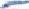 Kooperativa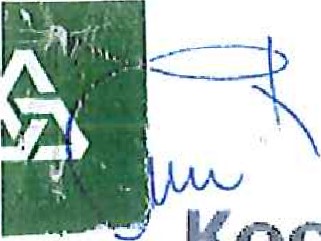 VIENNA INSURANCE GROUP úsek pojištění hospodářských rizikDodatek č. 4 k pojistné smlouvě č. 7720689486 ze dne 29.06.2012sjednané mezi smluvními stranami: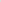 Kooperativa pojišťovna, a.s., Vienna Insurance Group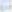 se sídlem Pobřežní 665/21, 186 001 Praha 8, Česká republika IČO: 47116617 zapsaná v obchodním rejstříku vedeném Městským soudem v Praze, SP. zn. B 1897 (dále jen „pojistitel), zastoupený na základě zmocnění níže podepsanými osobami.Pracoviště: Kooperativa pojišťovnał a.s., Vienna Insurance Group, Agentura Západní Cechy, Zahradní 3, Plzeň, PSČ 326 OO, tel.: 377 417 111, fax: 377 417 999aMěsto Aš se sídlem Kamenná 473/52, 352 OI Aš, Česká republika IČO: 00253901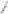 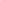 Bankovní spojení: ČSOB a.s., 13371337/0300(dále jen „pojistník').zastoupený starostou města — Mgr. Dalibor BlažekTato smlouva / dodatek byl(a) sjednána prostřednictvím pojišťovacího makléřeRESPECT, a. s.se sídlem v Praze 4, Pod Krčským lesem 2016/22 , Praha 41 142 OO Česká republika IČO: 25146351zapsaná v obchodním rejstříku u Městského soudu v Praze SP. zn. B 4845 (dále jen „pojišťovací makléř”)Korespondenční adresa pojišťovacího makléře: Krymská 47, Karlovy Vary 360 01, Česká republika tel.: 353236260-62 e-mail: engelbert.malina@respect.cz jiri.vanecek@respect.cz, respect.kv@respect.cžlTento dodatek obsahuje aktuální znění pojistné smlouvy od k 28.10.2015, včetně dopojištění 2 dotačních projektů • CZ.1.09/I.2,OO/88.01354 Rekonstrukce kanalizace a komunikace Poděbradova ul., Aš, NH 6 017 601 Kč, tab. 2.1.14; o CZ.1.09/1.2.OO/77.01205 Revitalizace vnitrobloku Karlova a Moravská, Aš, NH 27199 301 Kč, tab. 2.1.15 ( plnění pojistitele od předání stavby 13.11.2015); dále rozšíření odpovědnosti za škodu o připojištění odpovědnosti členů orgánů za jinou než CFS a ujednání duševní útrapy, dle žádosti pojistníka a pojišťovacího makléře RESPECT, a. s..Ze strany pojistitele rozšířeno ujednání poznámky tob, 2.1.1, (nepřímý úder blesku), tab. 2.22. (zabezpečení) a čl. V..Článek I.Úvodní ustanoveni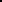 Pojistník sjednává tuto pojistnou smlouvu ve svůj prospěch, tzn. je zároveň pojištěným a dále ve prospěch těchto pojištěných : Knihovna, Muzeum a informační centrum Aš, příspěvková organizace, IČO 70940479, Hlavní 23, 352 01 Aš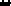 		Městský dům dětí a mládeže Sluníčko Aš, IČO 47722363, Štefániková 2515, 352 Ol Aš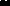 		Mateřská škola Aš, Ido 70976431, Moravská 10, 352 01 Aš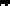 Mateřská škola 	70976457, Neumannova 2560, 352 01 AšMateřská škola Aš, Ido 47722801, Nohova 2201, 352 01 AšZákladní škola a Praktická škola Aš, IČO 68781580, Studentská 13, 352 OI Aš		Základní umělecká škola Roberta Schumanna Aš, IČO 47720964, Šaldova 7, 352 Ol Aš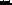 Zařízení školního stravování Aš, IČO 70978239, Dlouhá 26181 352 OI Aš		Základní škola Aš, IČO 70976481, Hlávkova 26, 352 OI Aš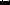 Základní škola Aš, Ito 70976473, Kamenná 152, 352 01 Aš	Základní škola a mateřská škola Aš, IČO 70976490* Okružní 57, 352 01 Aš 	Sdružení Ašsko, Ito 69459401, Kamenná 52, 352 01 Aš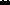 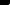 Předmět činnosti pojištěného (pojištěných)Město Aš: předmět činnosti tohoto pojištěného vykonávané na základě zvláštního předpisu.K tomuto pojištění se vztahují: Všeobecné pojistné podmínky pro pojištění majetku a odpovědnosti (dále jen VPP) Zvláštní pojistné podmínky (dále jen ZPP) a Dodatkové pojistné podmínky (dále jen DPP).Všeobecná pojistné podmínkyVPP P - 100/09 — pro pojištění majetku a odpovědnostiZvláštní pojistné podmínkyZPP P - 150/05 - pro živelní pojištěníZPP P - 200/05 pro pojištění pro případ odcizení ZPP P - 250/05 pro pojištěni skla zpp P 300/05 pro pojištění strojů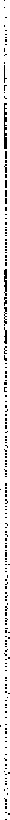 ZPP P - 320/05 - pro pojištění elektronických zařízeníZPP P - 600/05 - pro pojištěni odpovědnosti za škoduDodatkové pojistné podmínky pro pojištění hospodářských rizik DPP P - 520/05 sestávající se z následujících doložek: ŽivelDZ2 „ Kouř - Rozšíření rozsahu pojištění (1201)DZ3 Třesk Rozšíření rozsahu pojištění (1201)'DZ12 - Příslušenství a stavební součásti budovy nebo stavby - vymezení předmětu pojištění (1201) DZ13 - Atmosférické srážky Rozšíření rozsahu pojištění (1201)ZabezpečeníDOZI - Předepsané způsoby zabezpečení movitých věci a zásob - Upřesnění (1211)DOZ2 - Předepsané způsoby zabezpečení cenností a cenných věcí - Upřesnění (1211)DOZS - Předepsané způsoby zabezpečení - Výklad pojmů (1201)DOZ8 - Předepsané způsoby zabezpečení mobilních pracovních strojů Upřesnění (1201))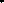 SkloDSKI - Reklamy, instalace - Rozšíření předmětu pojištění (1201) 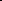 StrojeDSTI - Sdružený živel - Rozšíření rozsahu pojištěni (1201)DST2 -Požár - Rozšíření rozsahu pojištění (1201) DST3 — Povodeň - Rozšíření rozsahu pojištění (1201)DST4 -Vichřice - Rozšíření rozsahu pojištění (1201)DST5 - Sesuv - Rozšíření rozsahu pojištění (1201)DST6 - Náraz - Rozšíření rozsahu pojištění (1201)DST8 - Odcizení „ Rozšíření rozsahu pojištěni (1201)Elektronická zařízeníDEL7 - Sdružený živel - Výluka (1201)DEL8 — Odcizení - výluka (1201)DOZI — Předepsané způsoby zábezpečení movitých věcí a zásob - Upřesnění (1211)DOZS — Předepsané způsoby zabezpečení - Výklad pojmů (1201)Pojištění odpovědnostiDODP2 — Pojištění obecné odpovědnosti za škodu a za škodu způsobenou vadou výrobku „ základní rozsah pojištění (1201)DODP3 - Cizí věci převzaté - rozšíření rozsahu pojištění (1201)DODP4 - Cizí věci užívané - rozšíření rozsahu pojištění (1201)DODPS - Náklady zdravotní pojišťovny - rozšíření rozsahu pojištění (1201)DODP6 - Křížová odpovědnost - rozšíření rozsahu pojištění (1201)DODP8 - Regresy dávek nemocenského pojištění - rozšíření rozsahu pojištění (1201)DXI	Odpovědnost za škodu způsobenou při výkonu veřejné moci rozhodnutím nebo nesprávným úředním postupem (1201)	DX2	Odpovědnost obce za škodu vyplývající ze zákona o obecní policii (1201)Doložka- Nemajetková újma - ochrana osobnosti (1201)Doložka. Poskytování zdravotních služeb (1201)Připojištění odpovědnosti členů orgánů za jinou než Čistou finanční újmu — rozšíření rozsahu pojištěníObecnéDOBI — Elektronická rizika - VýlukaDOB3 — Výklad pojmů pro účely pojistné smlouvy (1201)DOB5 — Tíha sněhu, námraza Vymezení podmínek (1201)DOB6 - Bonifikace - Vymezení podmínek (1201)DOB7 - Definice jedné pojistné události pro pojistná nebezpečí povodeň, záplava, vichřice, krupobití (1201)JinéDODI - Pojištění okrasných dřevin - Rozšíření předmětu pojištění (1201)DODCI Poškození vnějšího kontaktního zateplovacího systému (zateplení fasády) ptactvem, hmyzem a hlodavci — rozšíření rozsahu pojištění (1201))DODC2 - Malby, nástřiky nebo polepení - Rozšíření rozsahu pojištění (1301))Článek II.Druhy a způsoby pojištění, předměty pojištěníObecná ujednání pro pojištění majetkuPojištění majetku se sjednává na novou cenu, není-li v dalších ustanoveních této pojistné smlouvy uvedenoPojištění majetku se sjednává pro jednu a každou pojistnou událost, není-li v dalších ustanoveních této pojistné smlouvy uvedeno jinak.Pro pojištění majetku je místem pojištěníACI) Sídlo pojistníka: Kamenná 473/52* 352 01, Aš, ČRA02) Katastrální území spravované městem 352 Ol, ČR A03) k.ú. spravované Městem Aš park Sady Míru, 3S2 OI, ČRA04) k.ú. spravované Městem Aš - vrch Háj, 352 OI, ČRAOS) Katastrální území spravované městem AŠ - Cyklostezka s příslušenstvím vybudovaná dle dotačního projektu č. 175 - Operační program Přeshraniční spolupráce Cíl 3 Česká republika Svobodný stát Bavorsko 2007 — 2013*není-li dále uvedeno jinak.	2.	Přehled sjednaných pojištění po realizaci dodatku pojistné smlouvyPojištění se sjednává pro předměty pojištění v rozsahu a na místech pojištění uvedených v následujících tabulkách:nové u•ednání poznámky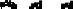 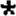 není-li uvedeno, platí ustanovení čl. II. odst. 1.1.2.1.2. Živelní o'ištění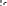 	není-li uvedeno, platí 	1.1.2.1.3. Živelní o'ištění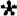 LI. 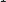 21.4. není-li uvedeno, platí ustanovení čl. II, odst. 1.1.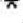 2.1.5. Živelní o'ištění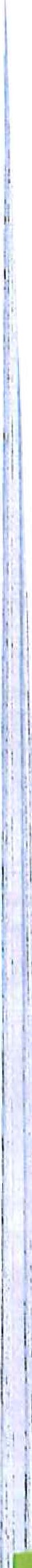 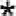 není-li uvedeno, platí ustanovení čl. II, odst. 1.1.2.1.6. Živelní o'ištění	1.I.	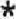 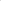 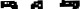 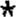 není-li uvedeno, platí ustanovení ČL. II. odst. 1.1.2.1.8. Živelní o•ištění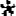 není-li uvedeno, platí ustanoveni čl. II. odst. 1.1.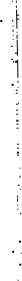 21.9. Živelní ojištění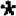 1,1.2.1.10. není-li uvedeno, platí ustanovení ČI. II, odst. 1.I.2.1.11, Živelní o•ištüní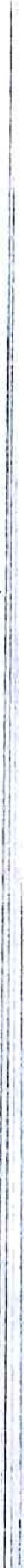 není-li uvedeno, platí ustanovení čl. II. odst. 1.1.2.1.12. Zivelní o'ištění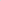 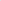 není-li uvedeno, platí ustanovení čl. II. odst. 1,1.2.1.13. Zivelní o•ištěníLI.— sjednává se nově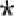 není-li uvedeno, platí ustanovení čl. II. odst. 1.I.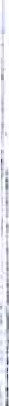 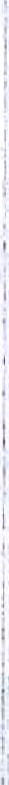 2.1.15. Zivelní pojištění — sjednává se nově není-li uvedenoł plati ustanovení čl. II. odst. 1.1.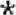 22.I. Po'ištëní ro K ad odcizení — nové ujednání oznámkył doložka DOZ8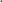 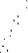 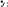 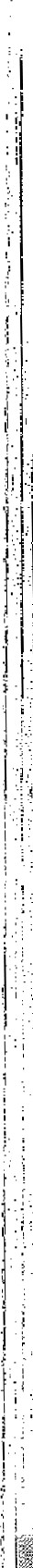 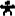 není-li uvedeno, platí ustanovení ČL. II. odst. 1.1.Po'ištění ro ří ad vandalismu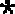 není-li uvedeno, platí ustanovení čl. II. odst. 1.1.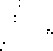 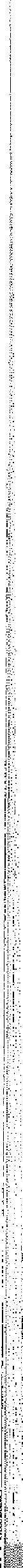 2.4.1. Po•ištění skla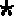 není„Li uvedeno, platí ustanovení čl. II. odst. 1.1.2.5.1. Po'ištění stro•ů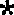 není-li uvedeno, platí ustanovení čl. II. odst. 1.1.2.5.2. Po•ištění stro•ů doložka DOZ8	není-li uvedeno, platí 	IL odst. 1.1.2.6.1. Po'ištění elektronick 'ch zařízení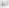 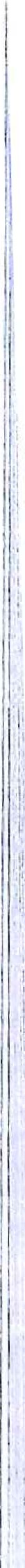 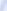 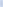 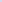 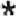 není-li uvedeno, platí ustanovení čl. II. odst. LI,2.6.2. Po'ištění elektronick 'ch zařízenínení-li uvedeno, platí ustanovení čl. II. odst. 1.I.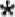 Po'ištění od ovědnosti za škodu — nové poř. č. 8., ujednání poznámk vč. duševní útrapy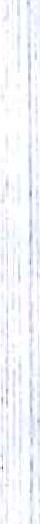 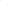 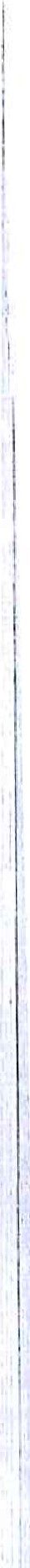 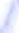 časová cena je vyjádření pojistné hodnoty věci ve smyslu ustanovení čl. XVI, odst. 2. b) VPP P — 100/09, obvyklá cena je vyjádření pojistné hodnoty věci ve smyslu ustanovení ČL. XVI. odst. 2 c) VPP P — 100/09, jiná cena je vyjádření pojistné hodnoty věci ve smyslu čl. V. Zvláštní ujednání této pojistné smlouvy,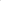 první riziko je limit pojistného plnění ve smyslu ustanovení čl. XVIII . odst. 1 a). VPP P — 100/09,maximální limit pojistného plnění je limitem pro všechny pojistné události vzniklé v jednom pojistném roce ve smyslu ustanovení ČI, XVIII. VPP P-100/09Limit pojistného plnění pro jednu a každou pojistnou událost,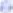 odčetná spoluúčast v O/o, minimální odčetná spoluúčast v Kč, odčetná časová spoluúčast,odchylně od čl. VII. odst. 2. ZPP P - 600/05 poskytne pojistitel na úhradu všech pojistných událostí vzniklých během jednoho pojistného roku pojistné plněni do výše limitu pojistného plnění,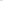 sublimit pojistného plnění se sjednává v rámci Limitu pojistného plnění a je horní hranicí pojistného plnění z jedné a ze všech pojistných událostí vzniklých během jednoho pojistného roku,doba ručení - ve smyslu čl. XIII. odst. 4. ZPP P — 400/10zlomkové pojištění se vztahuje pouze na uvedený podíl z pojistné částky ve smyslu čl. XVIII. VPP P - 100/09, 10) limit pojistného plnění pro jednu pojistnou událost na vozidlo,Il) integrální franšíza se od plnění neodečítá, do její výše se však plněni neposkytuje. Časová franšíza je časový úsek specifikovaný několika pracovními dny. Právo na pojistné plnění vzniká jen tehdy, je-li provoz zařízení přerušen déle než po tento počet pracovních dní. Pracovním dnem se rozumí časové období, kdy je zařízení běžně v provozu.3. Pojistné plnění3.1. Bez ohledu na jiná ujednání této pojistné smlouvy je pojistné plnění ze všech druhů pojištění sjednaných touto pojistnou smlouVOU, za všechny pojistné události způsobené povodní nebo záplavou, nastalé v průběhu jednoho pojistného roku, omezeno maximálním ročním limitem pojistného plnění ve výši 20 000000 KE. Spoluúčast pojištěného nově činí 10%, min. 20 000 Kč. V případě vzniku pojistné události na více místech pojištění se od celkové výše pojistného plněni za pojistnou událost odečítá pouze ta spoluúčast, která je nejvyšší ze všech spoluúčastí sjednaných a následněvypočtených pro jednotlivá místa pojištění postižená touto pojistnou událostí.3.2. Bez ohledu na jiná ujednání této pojistné smlouvy je pojistné plnění ze všech druhů pojištění sjednaných touto pojistnou smlouvou, za všechny pojistné události způsobené vichňcí nebo krupobitím, nastalé v průběhu jednoho pojistného roku, omezeno maximálním ročním limitem pojistného plnění ve výši 30 000 000 Kč. V případě vzniku pojistné události na více místech pojištění se od celkové výše pojistného plnění za pojistnou událost odečítá pouze ta spoluúčast, která je nejvyšší ze všech spoluúčastí sjednaných (vypočtených) pro jednotlivá místa pojištění postižená touto pojistnou událostí,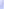 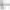 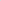 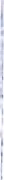 3,3. Bez ohledu na jiná ujednání této pojistné smlouvy je pojistné plnění ze všech druhů pojištění sjednaných touto pojistnou smlouvou, za všechny pojistné události způsobené sesouváním půdy, zřícením skal nebo zemin, sesouváním nebo zřícením lavin, zemětřesením, a je-li pojištěnou věcí budova, též tíhou sněhu nebo námrazy, nastalé v průběhu jednoho pojistného roku, omezeno maximálním ročním limitem pojistného plnění ve výši 30 000 000 Kč.3.4. Pro pojistné nebezpečí sjednané doložkou DZ13• Atmosférické srážky se sjednává maximální roční limit pojistného plnění ve výši 200 000 Kč. Bez ohledu na ujednání týkající se spoluúčastí uvedených v bodu 3 tohoto článku se od celkové výše pojistného plnění za pojistnou událost z pojištění dle doložky DZ13 odečítá spoluúčast ve výši 10% min 2 000 Kč.3.5, Pro pojistné nebezpečí sjednané doložkou DODI- Pojištění okrasných dřevin se sjednává maximální roční Limit pojistného plnění ve výši 300 000 Kč, Bez ohledu na ujednání týkající se spoluúčastí uvedených v bodu 3 tohoto článku se od celkové výše pojistného plnění za pojistnou událost z pojištění dle doložky DODI odečítá spoluúčast ve výši 10% min 1000 Kč.3.6. Pro pojistné nebezpečí sjednané doložkou DODCI- Poškození vnějšího kontaktního zateplovacího systému (zateplení fasády) ptactvem, hmyzem a hlodavci se pro všechny pojistné události nastalé v průběhu jednoho pojistného roku, sjednává maximální roční Limit pojistného plnění ve výši 300 000 Kč. Bez ohledu na ujednání týkající se spoluúčastí uvedených v bodu 3 tohoto článku se od celkové výše pojistného plnění za pojistnou událost z pojištění dle doložky DODCI odečítá spoLuÚČast ve výši 10%, min. 1000 Kč.3.7. Pro pojistné nebezpečí sjednané doložkou DODC2- Malby, nástřiky nebo polepení se pro všechny pojistné události nastalé v průběhu jednoho pojistného roku, sjednává maximální roční limit pojistného plnění ve výši 300 000 Kč, a to v rámci maximálního ročního Limitu pojistného plnění sjednaného pro úmyslné poškození nebo úmyslné zničení pojištěné věci. Pojištění dle DODC2 se sjednává se spoluúčastí ve výši 10%, min. 1000 Kč3.8. V případě pojistné události na více předmětech pojištění současně na jednom místě pojištění z téže příčiny se od celkové výše pojistného plnění za pojistnou událost odečítá pouze ta spoluúčast, která je nejvyšší ze všech spoluúčastí sjednaných (vypočtených) pro každý jednotlivý předmět pojištění postižený touto pojistnou událostí. (Netýká se pojištění přerušení nebo omezení provozu sjednaných dle ZPP P — 400/10).”článek 111.Výše a způsob placení pojistnéhoPojistné za pojistný rok po realizaci dodatku pojistné smlouvy nově činí:Živelní pojištěníRoční pojistné 538.604,- Kč se mění na nově .555.213,- KcPojištění pro případ odcizeníRoční pojistné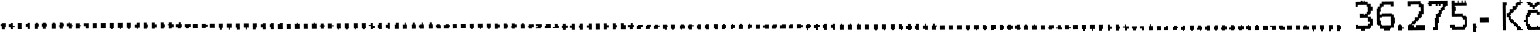 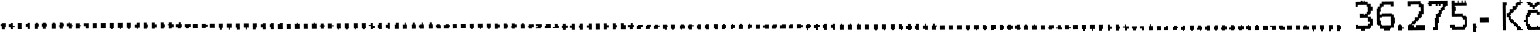 Pojištění pro případ vandalismu Roční pojistné .................„...........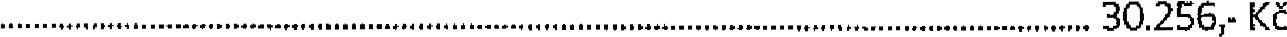 1.4. Pojištění sklaRoční pojistné3 600,- Kc1.5. Pojištění strojůRoční pojistné ...„. ...„..... 15 190,- KC1.6. Pojištění elektronických zařízení	Roční pojistné . 60 	Kc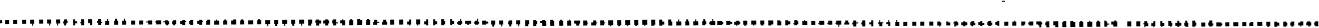 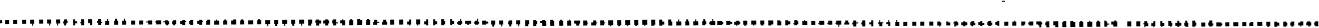 1.7. Pojištění odpovědnosti za škodu	Roční pojistné 454 040,- Kč se mění na  474 	Kc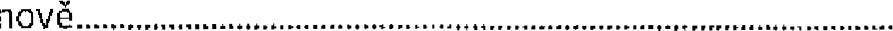 Pojistné za sjednané druhy pojištění činí celkem 1 174 623,- KcObchodní sleva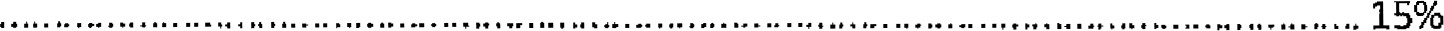 Roční pojistné celkem po slevách a přirážkách 998 428, - KčPojistné je sjednáno jako běžné. Pojistné období je tříměsíční. Pojistné ve všech pojistných rocích je splatné k datům a v částkách takto :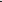 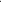 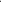 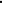 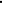 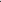 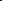 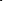 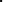 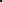 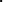 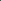 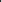 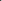 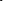 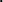 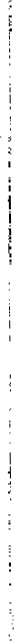 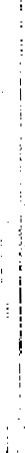 	Splátka pojistného	datum splatnosti	240.381,-KE	01.01.2016, 01.04.2016,a dále splátka pojistného ve výši  vždy k Ol. dni, 07., 10., 01., 04. měsíce každého roku, počínaje 01.07.2016.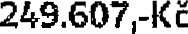 Doplatek pojistného do výročí pojistné smLouvv (poměrné pojistné od 28.10.2015 do 30.06.2016) za změny v rozsahu pojištění sjednané tímto dodatkem ČT 4 je splatný 09.12.2015, ve výši 21.000rKč.Pojistník je povinen uhradit pojistné v uvedené výši na účet pojišťovacího makléře RESPECT, a.s.E.ú. 7220843001/ 5500 vedený u Raiffeisenbank a.s. variabilní symbol: 7720689486, KS: 3558.Pojistné se považuje za zaplacené okamžikem připsání pojistného v plné výši na výše uvedený účet,Článek IV.Hlášení škodných událostiVznik škodné události je pojistník (pojištěný) povinen oznámit přímo nebo prostřednictvím zplnomocněného pojišťovacího makléře bez zbytečného odkladu na příslušném tiskopisut dopisem, prostřednictvú-n internetu, telefonem nebo faxem pojistiteli na adresu:Kooperativa pojišťovna, a.s., Vienna Insurance Group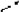 CENTRUM ZÁKAZNICKÉ PODPORYCentrální podatelnaBrněnská 634,664 42 Modřice http://vvww.koop.cz/Tel.: 841 105 105E-mail: podatelna@k00Q.cz fax: 547 212 602, 547 212 561V případě, že byla škodná událost oznámena telefonem či faxem, je pojistník (pojištěný) povinen dodatečně bez zbytečného odkladu oznámit škodnou událost písemně. Hlášení škodné události se považuje za doručené v okamžiku, kdy je doručeno na předepsaném tiskopisu či dopisem podepsaným pojistníkem či pojištěným na adresu uvedenou výše.Článek V,Zvláštní ujednání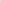 Touto pojistnou smlouvou nejsou pojištěny fotovoltaické elektrárny,Odchylně od ZPP P-150/05 čl. V. bodu 3) se ujednává, že škody vzniklé následkem povodně nebo v přímé souvislosti s povodní jsou hrazeny od prvního dne pojištění.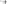 Ujednává se IC pojištění dotačních projektů (není-li u předmětu pojištění uvedeno jinak):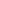 Není-li předmětem pojištění celá budova/ stavba, ale pouze ty části budovy/ stavbYi které pojištěný nově pořídil v rámci pojištěného dotačního projektu, poskytne pojistitel v případě pojistné události pojistné plnění pouze za prokazatelně vynaloženou investici opravy / znovupořízení pojištěné věci; 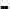 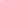  Pojistník je povinen předložit na vyžádáni pojistitele stavební / kolaudační/ dotační dokumentaci.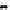 Pojištění bude ukončeno nejdříve uplynutím 5 let trvání pojištění - podminka dotace;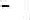 Není-li v předmětu pojištěný výslovně uvedenoj pojištění se nevztahuje na nezpevněné cesty, vegetaci a porosty vč. jejího kácení či úprav nebo revitalizace, dále na budovy či stavby sloužící ke skladování sena nebo slámy, dále na, nafukovací haly.Za věci vlastní se považují též věci v leasingovém pronájmu. Po ukončení leasingového pronájmu zůstává pojištěný předmět nadále v pojištění a to jako věc vlastní.Ujednává se, že za krádež při které pachatel prokazatelně překonal překážky chránící pojištěnou věc před odcizením se považují případy, kdy se pachatel zmocnil pojištěné věci překonáním jejího konstrukčního upevnění. Konstrukčním upevněním se rozumí rozebíratelné nebo nerozebíratelné pevné spojení pojištěné věci se stavbouł budovou či zemí. Za nerozebíratelné je považováno takové spojení, kdy pojištěnou věc nelze odcizit bez jeho destrukčního narušení. V případě rozebíratelného spojení je za dostatečné považováno pouze takové, k jehož překonáni je nutno použít min. ručního nářadí.	Ujednává se pro účely pojištění odcizení mobilních pracovních strojů •	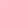 Odchylně od ujednání prvního odst. doložky DOZ8 tato doložka stanovuje způsoby zabezpečení též v návaznosti na ustanovení ZPP P- 200/05 a to výhradně pro účely pojištění mobilních pracovních strojů v rámci pojištění ostatních věcí movitých, podrobněji specifikuje zabezpečení pojištěných strojů proti krádeži.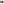 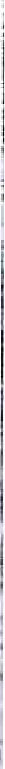 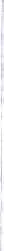 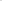 Ostatní ujednání a doložky dosud uvedené v článku V. pojistné smlouvy a dodatku č. I pojistné smlouvy, jsou nově součásti odst. 3.5. — 3,7, bodu 3 článku II. Pojistné plnění, bonifikace součástí odst. 6 článku VI. Závěrečná ujednání a doložky součástí přiložených DPP-P 520/05.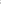 Současně se v souladu se zajistnou smlouvou upravuje uvedená spoluúčast pojištěného pro pojistné nebezpečí „Povodeň záplava” a to na nově 10%, min. 20.000 Kč, v rámci celé pojistné smlouvy.Článek VI.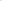 Závěrečná ustanoveníTento dodatek pojistné smlouvy na dobu neurčitou se sjednává s počátkem pojištění 28.10.2015.Pojištění sjednané tímto dodatkem v rozsahu odlišném od rozsahu pojištění dle pojistné smlouvy v platném znění se nevztahuje na dobu před počátkem účinnosti tohoto dodatku, není-li ujednáno jinak.Pojistník podpisem tohoto dodatku prohlašuje, že byl před jeho uzavřením jasně a srozumitelně seznámen s pojistnými podmínkami pojistitele a doložkami, které se vztahují k výše uvedeným pojištěním, a že mu byly oznámeny informace v souladu s ustanovením S 65 a násl. zákona č, 37/2004-Sb., o pojistné smlouvě.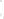 Pojistník, je-li osobou odlišnou od pojištěného, dále prohlašuje, že poskytl pojistiteli osobní údaje pojištěného, uvedené v pojistné smlouvě a dal souhlas k jejich zpracování ve smyslu odst. 3, tohoto článku na základě plné moci od pojištěného.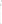 Pojistník prohlašuje, že uzavřel s pojišťovacím makléřem smlouvu, na jejímž základě pojišťovací makléř vykonává zprostředkovatelskou činnost v pojišťovnictví pro pojistníka, a to v rozsahu této smlouvy. Smluvní strany se dohodly, že veškeré písemnosti mající vztah k pojištění sjednaného touto pojistnou smlouvou doručované pojistitelem pojistníkovi nebo pojištěnému se považují za doručené pojistníkovi nebo pojištěnému doručením pojišťovacímu makléři. Odchylně od čl. V. VPP P-100/09 se pro tento případ „adresátem” rozumí pojišťovací makléř. Dále se smluvní strany dohodLYJ že veškeré písemnosti mající vztah k pojištění sjednanému touto pojistnou smlouvou doručované pojišťovacím makléřem za pojistníka nebo pojištěného pojistiteli se považují za doručené pojistiteli od pojistníka nebo pojištěného a to doručením pojistiteli.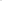 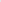 6, Pojistitel poskytne pojistníkovi bonifikaci ve smyslu Doložky DOB6 - Bonifikace - Vymezení podmínek. Pojistitel na základě písemné žádosti pojistníka provede vyhodnocení škodného průběhu pojistné smlouvy za hodnocené období, které je shodné s pojistnou dobou, na niž je smlouva sjednána. Bude-li skutečné škodný procento pojistné smlouvy nižší než procento smluvně stanovené, přizná pojistitel bonifikaci následovně: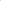 	Škodní průběh	výše bonifikacedo 20 %7, Tento dodatek byl vypracován ve 4 stejnopisech, pojistník obdrží 1 stejnopis, pojistitel si ponechá 2 stejnopisy a pojišťovací makléř obdrží 1 stejnopis.Stejnopis tohoto dodatku, který obdrží pojistník, je zároveň potvrzením o uzavření dodatku k pojistné smlouvě (pojistkou) ve smyslu zákona č. 37/2004 Sb., o pojistné smlouvě.Tento dodatek obsahuje 16 stran. Jeho součástí jsou pojistné podmínky pojistitele uvedené v článku I. odst. 3. dodatku této smlouvy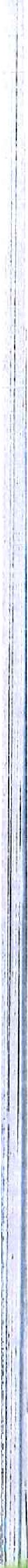 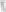 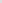 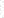 Za pojistníka:	V Aši dne 27.10.2015	Mgr.Dalibor Blažek ,starostaZa pojistitele:	V Karlových Varech dne 27.10.2015  Alena Čelikovská   underwritwer                                             Rudolf Čerepeš,underwriter specialista  Pojistnou smlouvu vypracoval na základě předložených podkladů: Rudolf Čerepeš, tel. 353300617- 18, rcerepes@koop.czMísto pojištění: Katastrální území s ravované městem Aš, 352 01, ČRMísto pojištění: Katastrální území s ravované městem Aš, 352 01, ČRMísto pojištění: Katastrální území s ravované městem Aš, 352 01, ČRMísto pojištění: Katastrální území s ravované městem Aš, 352 01, ČRMísto pojištění: Katastrální území s ravované městem Aš, 352 01, ČRMísto pojištění: Katastrální území s ravované městem Aš, 352 01, ČRMísto pojištění: Katastrální území s ravované městem Aš, 352 01, ČRRozsah ojištění: "sdružen živel”, ('kouř”, ”ttesk'l , t'atmosfértcké srážky”Rozsah ojištění: "sdružen živel”, ('kouř”, ”ttesk'l , t'atmosfértcké srážky”Rozsah ojištění: "sdružen živel”, ('kouř”, ”ttesk'l , t'atmosfértcké srážky”Rozsah ojištění: "sdružen živel”, ('kouř”, ”ttesk'l , t'atmosfértcké srážky”Rozsah ojištění: "sdružen živel”, ('kouř”, ”ttesk'l , t'atmosfértcké srážky”Rozsah ojištění: "sdružen živel”, ('kouř”, ”ttesk'l , t'atmosfértcké srážky”Rozsah ojištění: "sdružen živel”, ('kouř”, ”ttesk'l , t'atmosfértcké srážky”Pojištění se řídí: VPP P-100/09, zpp P-150/05 a doložkami DOBIJ DOB, DOB5, DOB6, DOB7, DZ2, DZ3, DZ13Pojištění se řídí: VPP P-100/09, zpp P-150/05 a doložkami DOBIJ DOB, DOB5, DOB6, DOB7, DZ2, DZ3, DZ13Pojištění se řídí: VPP P-100/09, zpp P-150/05 a doložkami DOBIJ DOB, DOB5, DOB6, DOB7, DZ2, DZ3, DZ13Pojištění se řídí: VPP P-100/09, zpp P-150/05 a doložkami DOBIJ DOB, DOB5, DOB6, DOB7, DZ2, DZ3, DZ13Pojištění se řídí: VPP P-100/09, zpp P-150/05 a doložkami DOBIJ DOB, DOB5, DOB6, DOB7, DZ2, DZ3, DZ13Pojištění se řídí: VPP P-100/09, zpp P-150/05 a doložkami DOBIJ DOB, DOB5, DOB6, DOB7, DZ2, DZ3, DZ13Pojištění se řídí: VPP P-100/09, zpp P-150/05 a doložkami DOBIJ DOB, DOB5, DOB6, DOB7, DZ2, DZ3, DZ13Poř. čísloPředmět pojištění Agregovaná/celková/ pojistná částkaSpoluúčast$Pojištění se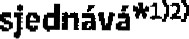 Maximální roční limit pojistného plnění3)Limit pojistného plnění pro jednu poj. událost4)1Soubor nemovitostí včetně technologií, přípojek, rozvodů kabelové televize a dalšího zařízení vedeného v hodnotách nemovitého majetku3 850 000 000 KčOpovodeň't100/0-20 000 Kč ostatní pojistná nebezpečí1 000 Kčjednu a každou pojistnou událost a novou cenunesjednává senesjednává se2Soubor vlastních i cizích věcí movitých16 206 000"povodeň*'100/0-20 000 Kč ostatní pojistná nebezpečí1000 Kčjednu a každou pojistnou událost a novou cenunesjednává senesjednává se3Vlastní cennosti • soubornesjednává se'ipovodeň"100/0-20 000 Kč ostatní pojistná nebezpečí1 000 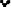 první riziko1000 000 Kčnesjednává sePoznámky: Ujednává se, že odchylně od ZPP p-150/og se pojištění vztahuje i na poškození nebo zničení elektrických a elektronických strojů, přístrojů a zařízení (včetně elektroinstalace na budovách nebo ostatních stavbách) přepětím, zkratem nebo indukcí v příčinné souvislosti s úderem blesku, při bouřkách, při spínání v napájecích sítích nebo při výboji statické elektřiny. Pojištění se sjednává se spoluúčastí 10 % min. 2 Kč a maximálním ročním limitem pojistného plnění ve výši 100.000,-KE pro všechny pojistné události vzniklé v jednom pojistném roce.Poznámky: Ujednává se, že odchylně od ZPP p-150/og se pojištění vztahuje i na poškození nebo zničení elektrických a elektronických strojů, přístrojů a zařízení (včetně elektroinstalace na budovách nebo ostatních stavbách) přepětím, zkratem nebo indukcí v příčinné souvislosti s úderem blesku, při bouřkách, při spínání v napájecích sítích nebo při výboji statické elektřiny. Pojištění se sjednává se spoluúčastí 10 % min. 2 Kč a maximálním ročním limitem pojistného plnění ve výši 100.000,-KE pro všechny pojistné události vzniklé v jednom pojistném roce.Poznámky: Ujednává se, že odchylně od ZPP p-150/og se pojištění vztahuje i na poškození nebo zničení elektrických a elektronických strojů, přístrojů a zařízení (včetně elektroinstalace na budovách nebo ostatních stavbách) přepětím, zkratem nebo indukcí v příčinné souvislosti s úderem blesku, při bouřkách, při spínání v napájecích sítích nebo při výboji statické elektřiny. Pojištění se sjednává se spoluúčastí 10 % min. 2 Kč a maximálním ročním limitem pojistného plnění ve výši 100.000,-KE pro všechny pojistné události vzniklé v jednom pojistném roce.Poznámky: Ujednává se, že odchylně od ZPP p-150/og se pojištění vztahuje i na poškození nebo zničení elektrických a elektronických strojů, přístrojů a zařízení (včetně elektroinstalace na budovách nebo ostatních stavbách) přepětím, zkratem nebo indukcí v příčinné souvislosti s úderem blesku, při bouřkách, při spínání v napájecích sítích nebo při výboji statické elektřiny. Pojištění se sjednává se spoluúčastí 10 % min. 2 Kč a maximálním ročním limitem pojistného plnění ve výši 100.000,-KE pro všechny pojistné události vzniklé v jednom pojistném roce.Poznámky: Ujednává se, že odchylně od ZPP p-150/og se pojištění vztahuje i na poškození nebo zničení elektrických a elektronických strojů, přístrojů a zařízení (včetně elektroinstalace na budovách nebo ostatních stavbách) přepětím, zkratem nebo indukcí v příčinné souvislosti s úderem blesku, při bouřkách, při spínání v napájecích sítích nebo při výboji statické elektřiny. Pojištění se sjednává se spoluúčastí 10 % min. 2 Kč a maximálním ročním limitem pojistného plnění ve výši 100.000,-KE pro všechny pojistné události vzniklé v jednom pojistném roce.Poznámky: Ujednává se, že odchylně od ZPP p-150/og se pojištění vztahuje i na poškození nebo zničení elektrických a elektronických strojů, přístrojů a zařízení (včetně elektroinstalace na budovách nebo ostatních stavbách) přepětím, zkratem nebo indukcí v příčinné souvislosti s úderem blesku, při bouřkách, při spínání v napájecích sítích nebo při výboji statické elektřiny. Pojištění se sjednává se spoluúčastí 10 % min. 2 Kč a maximálním ročním limitem pojistného plnění ve výši 100.000,-KE pro všechny pojistné události vzniklé v jednom pojistném roce.Poznámky: Ujednává se, že odchylně od ZPP p-150/og se pojištění vztahuje i na poškození nebo zničení elektrických a elektronických strojů, přístrojů a zařízení (včetně elektroinstalace na budovách nebo ostatních stavbách) přepětím, zkratem nebo indukcí v příčinné souvislosti s úderem blesku, při bouřkách, při spínání v napájecích sítích nebo při výboji statické elektřiny. Pojištění se sjednává se spoluúčastí 10 % min. 2 Kč a maximálním ročním limitem pojistného plnění ve výši 100.000,-KE pro všechny pojistné události vzniklé v jednom pojistném roce.Místo pojištění: k.ú. spravované Městem Aš • ark Sady Míru, 352 Ol, ČRMísto pojištění: k.ú. spravované Městem Aš • ark Sady Míru, 352 Ol, ČRMísto pojištění: k.ú. spravované Městem Aš • ark Sady Míru, 352 Ol, ČRMísto pojištění: k.ú. spravované Městem Aš • ark Sady Míru, 352 Ol, ČRMísto pojištění: k.ú. spravované Městem Aš • ark Sady Míru, 352 Ol, ČRMísto pojištění: k.ú. spravované Městem Aš • ark Sady Míru, 352 Ol, ČRMísto pojištění: k.ú. spravované Městem Aš • ark Sady Míru, 352 Ol, ČRMísto pojištění: k.ú. spravované Městem Aš • ark Sady Míru, 352 Ol, ČRRozsah pojištění: Il sdružený žíveL"Rozsah pojištění: Il sdružený žíveL"Rozsah pojištění: Il sdružený žíveL"Rozsah pojištění: Il sdružený žíveL"Rozsah pojištění: Il sdružený žíveL"Rozsah pojištění: Il sdružený žíveL"Rozsah pojištění: Il sdružený žíveL"Rozsah pojištění: Il sdružený žíveL"Pojištění se řídí: VPP P-100/09, zpp P-150/05 a doložkami DOBIr DOB3, DOB5, DOB6, DOB7Pojištění se řídí: VPP P-100/09, zpp P-150/05 a doložkami DOBIr DOB3, DOB5, DOB6, DOB7Pojištění se řídí: VPP P-100/09, zpp P-150/05 a doložkami DOBIr DOB3, DOB5, DOB6, DOB7Pojištění se řídí: VPP P-100/09, zpp P-150/05 a doložkami DOBIr DOB3, DOB5, DOB6, DOB7Pojištění se řídí: VPP P-100/09, zpp P-150/05 a doložkami DOBIr DOB3, DOB5, DOB6, DOB7Pojištění se řídí: VPP P-100/09, zpp P-150/05 a doložkami DOBIr DOB3, DOB5, DOB6, DOB7Pojištění se řídí: VPP P-100/09, zpp P-150/05 a doložkami DOBIr DOB3, DOB5, DOB6, DOB7Pojištění se řídí: VPP P-100/09, zpp P-150/05 a doložkami DOBIr DOB3, DOB5, DOB6, DOB7Poř. čísloPoř. čísloPředmět pojištění Agregovaná/celková/ pojistná částkaSpoluúEastS)Pojiš&ní se sjednáváMaximální roční limit pojistného plnění3)Limit pojistného plnění pro jednu poj. událost4)11Odpočinková zóna • vybavení dětského hřiště500 000 Kčlipovodeň"100/0-20 000 Kč ostatní pojistná nebezpečí1000 Kčjednu a každou pojistnou událostnesjednává senesjednává sePoznámky: Toto ojištění Lze ukončit formou dodatku k pojistné smlouvě nejdříve však k 31.8.2014 - podmínka dotace.Poznámky: Toto ojištění Lze ukončit formou dodatku k pojistné smlouvě nejdříve však k 31.8.2014 - podmínka dotace.Poznámky: Toto ojištění Lze ukončit formou dodatku k pojistné smlouvě nejdříve však k 31.8.2014 - podmínka dotace.Poznámky: Toto ojištění Lze ukončit formou dodatku k pojistné smlouvě nejdříve však k 31.8.2014 - podmínka dotace.Poznámky: Toto ojištění Lze ukončit formou dodatku k pojistné smlouvě nejdříve však k 31.8.2014 - podmínka dotace.Poznámky: Toto ojištění Lze ukončit formou dodatku k pojistné smlouvě nejdříve však k 31.8.2014 - podmínka dotace.Poznámky: Toto ojištění Lze ukončit formou dodatku k pojistné smlouvě nejdříve však k 31.8.2014 - podmínka dotace.Poznámky: Toto ojištění Lze ukončit formou dodatku k pojistné smlouvě nejdříve však k 31.8.2014 - podmínka dotace.ustanovení čl. II. odst. ustanovení čl. II. odst. ustanovení čl. II. odst. ustanovení čl. II. odst. ustanovení čl. II. odst. ustanovení čl. II. odst. ustanovení čl. II. odst. Místo pojištění: k.ú. spravované Městem Aš- ark Sady Míru, 352 Ol, ČRMísto pojištění: k.ú. spravované Městem Aš- ark Sady Míru, 352 Ol, ČRMísto pojištění: k.ú. spravované Městem Aš- ark Sady Míru, 352 Ol, ČRMísto pojištění: k.ú. spravované Městem Aš- ark Sady Míru, 352 Ol, ČRMísto pojištění: k.ú. spravované Městem Aš- ark Sady Míru, 352 Ol, ČRMísto pojištění: k.ú. spravované Městem Aš- ark Sady Míru, 352 Ol, ČRMísto pojištění: k.ú. spravované Městem Aš- ark Sady Míru, 352 Ol, ČRRozsah pojištění: "sdružený živel"Rozsah pojištění: "sdružený živel"Rozsah pojištění: "sdružený živel"Rozsah pojištění: "sdružený živel"Rozsah pojištění: "sdružený živel"Rozsah pojištění: "sdružený živel"Rozsah pojištění: "sdružený živel"Pojištění se řídí: VPP P-100/09, zpp P-150/05 a doložkami DOBI, DOB3, DOBS, DOB6, DOB7Pojištění se řídí: VPP P-100/09, zpp P-150/05 a doložkami DOBI, DOB3, DOBS, DOB6, DOB7Pojištění se řídí: VPP P-100/09, zpp P-150/05 a doložkami DOBI, DOB3, DOBS, DOB6, DOB7Pojištění se řídí: VPP P-100/09, zpp P-150/05 a doložkami DOBI, DOB3, DOBS, DOB6, DOB7Pojištění se řídí: VPP P-100/09, zpp P-150/05 a doložkami DOBI, DOB3, DOBS, DOB6, DOB7Pojištění se řídí: VPP P-100/09, zpp P-150/05 a doložkami DOBI, DOB3, DOBS, DOB6, DOB7Pojištění se řídí: VPP P-100/09, zpp P-150/05 a doložkami DOBI, DOB3, DOBS, DOB6, DOB7Poř.čísloPředmět pojištění Agregovaná/celková/ pojistná částkaSpoluúčast5)Pojištění se sjednáváMaximální roční limit pojistného plněni')Limit pojistného plnění pro jednu poj. událost»1Vybavení odpočinkové zóny800 000 Kč'Ipovodeň”100/0-20 000 Kč ostatní pojistná nebezpečí1 000 Kčjednu a každou pojistnou událostnesjednává senesjednává sePoznámky: Toto pojištění Lze ukončit formou dodatku k pojistné smlouvě nejdříve však k 31.12.2015 - podmínka dotace.Poznámky: Toto pojištění Lze ukončit formou dodatku k pojistné smlouvě nejdříve však k 31.12.2015 - podmínka dotace.Poznámky: Toto pojištění Lze ukončit formou dodatku k pojistné smlouvě nejdříve však k 31.12.2015 - podmínka dotace.Poznámky: Toto pojištění Lze ukončit formou dodatku k pojistné smlouvě nejdříve však k 31.12.2015 - podmínka dotace.Poznámky: Toto pojištění Lze ukončit formou dodatku k pojistné smlouvě nejdříve však k 31.12.2015 - podmínka dotace.Poznámky: Toto pojištění Lze ukončit formou dodatku k pojistné smlouvě nejdříve však k 31.12.2015 - podmínka dotace.Poznámky: Toto pojištění Lze ukončit formou dodatku k pojistné smlouvě nejdříve však k 31.12.2015 - podmínka dotace.Místo ojištění: k.ú. s ravované Městem Aš - vrch Háj, 352 01 ČRMísto ojištění: k.ú. s ravované Městem Aš - vrch Háj, 352 01 ČRMísto ojištění: k.ú. s ravované Městem Aš - vrch Háj, 352 01 ČRMísto ojištění: k.ú. s ravované Městem Aš - vrch Háj, 352 01 ČRMísto ojištění: k.ú. s ravované Městem Aš - vrch Háj, 352 01 ČRMísto ojištění: k.ú. s ravované Městem Aš - vrch Háj, 352 01 ČRMísto ojištění: k.ú. s ravované Městem Aš - vrch Háj, 352 01 ČRRozsah o'ištění: "sdružen' živel”Rozsah o'ištění: "sdružen' živel”Rozsah o'ištění: "sdružen' živel”Rozsah o'ištění: "sdružen' živel”Rozsah o'ištění: "sdružen' živel”Rozsah o'ištění: "sdružen' živel”Rozsah o'ištění: "sdružen' živel”Po'ištění se řídí: VPP P-100/09, zpp P-150/05 a doložkami DOBI, DOB31 DOB5, DOB6, DOB7Po'ištění se řídí: VPP P-100/09, zpp P-150/05 a doložkami DOBI, DOB31 DOB5, DOB6, DOB7Po'ištění se řídí: VPP P-100/09, zpp P-150/05 a doložkami DOBI, DOB31 DOB5, DOB6, DOB7Po'ištění se řídí: VPP P-100/09, zpp P-150/05 a doložkami DOBI, DOB31 DOB5, DOB6, DOB7Po'ištění se řídí: VPP P-100/09, zpp P-150/05 a doložkami DOBI, DOB31 DOB5, DOB6, DOB7Po'ištění se řídí: VPP P-100/09, zpp P-150/05 a doložkami DOBI, DOB31 DOB5, DOB6, DOB7Po'ištění se řídí: VPP P-100/09, zpp P-150/05 a doložkami DOBI, DOB31 DOB5, DOB6, DOB7Poř.čísloPředmět pojištěníAgregovaná/celková/ pojistná částkaSpoluúčastS)Pojištění se sjednávaMaximální roční limit pojistného plnění3)Limit pojistného plnění pro jednu poj. událostö1Vlastní budovy a stavby — soubor : Revitalizace vrchu Háj, registrační číslo projektuCZ.1.09/4.1.OO/04.0011380 401 633 Kč'Ipovodeň”1096-20 OOOKč ostatní pojistná nebezpečí1000 Kčjednu a každou pojistnou událost a novou 	cenunesjednává se nesjednává sePoznámk : Toto o'ištění lze ukončit formou dodatku k ojistné smlouvě ne'dříve však k 31.12.2015 - odmínka dotace.Poznámk : Toto o'ištění lze ukončit formou dodatku k ojistné smlouvě ne'dříve však k 31.12.2015 - odmínka dotace.Poznámk : Toto o'ištění lze ukončit formou dodatku k ojistné smlouvě ne'dříve však k 31.12.2015 - odmínka dotace.Poznámk : Toto o'ištění lze ukončit formou dodatku k ojistné smlouvě ne'dříve však k 31.12.2015 - odmínka dotace.Poznámk : Toto o'ištění lze ukončit formou dodatku k ojistné smlouvě ne'dříve však k 31.12.2015 - odmínka dotace.Poznámk : Toto o'ištění lze ukončit formou dodatku k ojistné smlouvě ne'dříve však k 31.12.2015 - odmínka dotace.Poznámk : Toto o'ištění lze ukončit formou dodatku k ojistné smlouvě ne'dříve však k 31.12.2015 - odmínka dotace.Místo ojištění: Katastrální území s ravované městem Aš, 352 01, ČRMísto ojištění: Katastrální území s ravované městem Aš, 352 01, ČRMísto ojištění: Katastrální území s ravované městem Aš, 352 01, ČRMísto ojištění: Katastrální území s ravované městem Aš, 352 01, ČRMísto ojištění: Katastrální území s ravované městem Aš, 352 01, ČRMísto ojištění: Katastrální území s ravované městem Aš, 352 01, ČRMísto ojištění: Katastrální území s ravované městem Aš, 352 01, ČRRozsah ojištění: "sdružen' živel"Rozsah ojištění: "sdružen' živel"Rozsah ojištění: "sdružen' živel"Rozsah ojištění: "sdružen' živel"Rozsah ojištění: "sdružen' živel"Rozsah ojištění: "sdružen' živel"Rozsah ojištění: "sdružen' živel"Pojištěni se řídí: VPP P-100/09, zpp P-150/05 a doložkami DOBIJ DOB3, DOB5, DOB6, DOB7, DZ2, DZ3, DZ12, DZ13Pojištěni se řídí: VPP P-100/09, zpp P-150/05 a doložkami DOBIJ DOB3, DOB5, DOB6, DOB7, DZ2, DZ3, DZ12, DZ13Pojištěni se řídí: VPP P-100/09, zpp P-150/05 a doložkami DOBIJ DOB3, DOB5, DOB6, DOB7, DZ2, DZ3, DZ12, DZ13Pojištěni se řídí: VPP P-100/09, zpp P-150/05 a doložkami DOBIJ DOB3, DOB5, DOB6, DOB7, DZ2, DZ3, DZ12, DZ13Pojištěni se řídí: VPP P-100/09, zpp P-150/05 a doložkami DOBIJ DOB3, DOB5, DOB6, DOB7, DZ2, DZ3, DZ12, DZ13Pojištěni se řídí: VPP P-100/09, zpp P-150/05 a doložkami DOBIJ DOB3, DOB5, DOB6, DOB7, DZ2, DZ3, DZ12, DZ13Pojištěni se řídí: VPP P-100/09, zpp P-150/05 a doložkami DOBIJ DOB3, DOB5, DOB6, DOB7, DZ2, DZ3, DZ12, DZ13Poř.čísloPředmět pojištěníAgregovaná/celková/ pojistná částkaSpoluúčastS)Pojištění se sjednávaMaximální roční limit pojistného plnění3)Limit pojistného plnění pro jednu poj. událost”)1Městská knihovna v Aši - nemovitost včetně přilehlých komunikací, parkovacích ploch, osvětlení a přilehlé kanalizace47 600 000 Kč”povodeň”1096-20 000 Kč ostatní pojistná nebezpečí5 000 Kčjednu a každou pojistnou událost a novou cenunesjednává senesjednává sePoznámky: Toto pojištění lze ukončit formou dodatku k pojistné smlouvě nejdříve však k 31.12.2017 - podmínka dotace.Název projektu: 'Multifunkční, informační, vzdělávací a společenské centrum - Městská knihovna v Aši” Číslo projektu: CZ.1.09/1.2.00/20.00554 Program: Re tonální o erační ro ram regionu soudržnost Severozá adPoznámky: Toto pojištění lze ukončit formou dodatku k pojistné smlouvě nejdříve však k 31.12.2017 - podmínka dotace.Název projektu: 'Multifunkční, informační, vzdělávací a společenské centrum - Městská knihovna v Aši” Číslo projektu: CZ.1.09/1.2.00/20.00554 Program: Re tonální o erační ro ram regionu soudržnost Severozá adPoznámky: Toto pojištění lze ukončit formou dodatku k pojistné smlouvě nejdříve však k 31.12.2017 - podmínka dotace.Název projektu: 'Multifunkční, informační, vzdělávací a společenské centrum - Městská knihovna v Aši” Číslo projektu: CZ.1.09/1.2.00/20.00554 Program: Re tonální o erační ro ram regionu soudržnost Severozá adPoznámky: Toto pojištění lze ukončit formou dodatku k pojistné smlouvě nejdříve však k 31.12.2017 - podmínka dotace.Název projektu: 'Multifunkční, informační, vzdělávací a společenské centrum - Městská knihovna v Aši” Číslo projektu: CZ.1.09/1.2.00/20.00554 Program: Re tonální o erační ro ram regionu soudržnost Severozá adPoznámky: Toto pojištění lze ukončit formou dodatku k pojistné smlouvě nejdříve však k 31.12.2017 - podmínka dotace.Název projektu: 'Multifunkční, informační, vzdělávací a společenské centrum - Městská knihovna v Aši” Číslo projektu: CZ.1.09/1.2.00/20.00554 Program: Re tonální o erační ro ram regionu soudržnost Severozá adPoznámky: Toto pojištění lze ukončit formou dodatku k pojistné smlouvě nejdříve však k 31.12.2017 - podmínka dotace.Název projektu: 'Multifunkční, informační, vzdělávací a společenské centrum - Městská knihovna v Aši” Číslo projektu: CZ.1.09/1.2.00/20.00554 Program: Re tonální o erační ro ram regionu soudržnost Severozá adPoznámky: Toto pojištění lze ukončit formou dodatku k pojistné smlouvě nejdříve však k 31.12.2017 - podmínka dotace.Název projektu: 'Multifunkční, informační, vzdělávací a společenské centrum - Městská knihovna v Aši” Číslo projektu: CZ.1.09/1.2.00/20.00554 Program: Re tonální o erační ro ram regionu soudržnost Severozá adMísto ojištění: Katastrální území spravované městem Aš, 352 Ol, RMísto ojištění: Katastrální území spravované městem Aš, 352 Ol, RMísto ojištění: Katastrální území spravované městem Aš, 352 Ol, RMísto ojištění: Katastrální území spravované městem Aš, 352 Ol, RMísto ojištění: Katastrální území spravované městem Aš, 352 Ol, RMísto ojištění: Katastrální území spravované městem Aš, 352 Ol, RMísto ojištění: Katastrální území spravované městem Aš, 352 Ol, RRozsah ojištění: ”sdružený živel”Rozsah ojištění: ”sdružený živel”Rozsah ojištění: ”sdružený živel”Rozsah ojištění: ”sdružený živel”Rozsah ojištění: ”sdružený živel”Rozsah ojištění: ”sdružený živel”Rozsah ojištění: ”sdružený živel”Pojištění se řídí: VPP P-100/09, zpp P-150/05 a doložkami DOBI, DOB3, DOB5, DOBÍ DOB7, DZ12Pojištění se řídí: VPP P-100/09, zpp P-150/05 a doložkami DOBI, DOB3, DOB5, DOBÍ DOB7, DZ12Pojištění se řídí: VPP P-100/09, zpp P-150/05 a doložkami DOBI, DOB3, DOB5, DOBÍ DOB7, DZ12Pojištění se řídí: VPP P-100/09, zpp P-150/05 a doložkami DOBI, DOB3, DOB5, DOBÍ DOB7, DZ12Pojištění se řídí: VPP P-100/09, zpp P-150/05 a doložkami DOBI, DOB3, DOB5, DOBÍ DOB7, DZ12Pojištění se řídí: VPP P-100/09, zpp P-150/05 a doložkami DOBI, DOB3, DOB5, DOBÍ DOB7, DZ12Pojištění se řídí: VPP P-100/09, zpp P-150/05 a doložkami DOBI, DOB3, DOB5, DOBÍ DOB7, DZ12Poř.čísloPředmět pojištěníAgregovaná/celková/ pojistná částkaSpoluúčastS)Pojištění se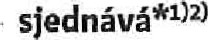 Maximální roční limit pojistného plněne)Limit pojistného plnění pro jednu poj, událost%)1Soubor nemovitostí a movitých věcí viz poznámka23 192 400 Kč*'povodeň”1096-20 000 Kč ostatní pojistná nebezpečí5 000 Kčjednu a každou pojistnou událost a novou cenunesjednává senesjednává sePoznámky: Toto pojištění lze ukončit formou dodatku k pojistné smlouvě nejdříve však k 31.12.2017 - podmínka dotace.Název projektu: 'iRevitalizace centra města Aš - rekonstrukce Masarykova náměste Číslo projektu: CZ.1.09/1.2.OO/20.00556Pro ram.' Re tonální o erační ro ram NUTS2 Severozá adPoznámky: Toto pojištění lze ukončit formou dodatku k pojistné smlouvě nejdříve však k 31.12.2017 - podmínka dotace.Název projektu: 'iRevitalizace centra města Aš - rekonstrukce Masarykova náměste Číslo projektu: CZ.1.09/1.2.OO/20.00556Pro ram.' Re tonální o erační ro ram NUTS2 Severozá adPoznámky: Toto pojištění lze ukončit formou dodatku k pojistné smlouvě nejdříve však k 31.12.2017 - podmínka dotace.Název projektu: 'iRevitalizace centra města Aš - rekonstrukce Masarykova náměste Číslo projektu: CZ.1.09/1.2.OO/20.00556Pro ram.' Re tonální o erační ro ram NUTS2 Severozá adPoznámky: Toto pojištění lze ukončit formou dodatku k pojistné smlouvě nejdříve však k 31.12.2017 - podmínka dotace.Název projektu: 'iRevitalizace centra města Aš - rekonstrukce Masarykova náměste Číslo projektu: CZ.1.09/1.2.OO/20.00556Pro ram.' Re tonální o erační ro ram NUTS2 Severozá adPoznámky: Toto pojištění lze ukončit formou dodatku k pojistné smlouvě nejdříve však k 31.12.2017 - podmínka dotace.Název projektu: 'iRevitalizace centra města Aš - rekonstrukce Masarykova náměste Číslo projektu: CZ.1.09/1.2.OO/20.00556Pro ram.' Re tonální o erační ro ram NUTS2 Severozá adPoznámky: Toto pojištění lze ukončit formou dodatku k pojistné smlouvě nejdříve však k 31.12.2017 - podmínka dotace.Název projektu: 'iRevitalizace centra města Aš - rekonstrukce Masarykova náměste Číslo projektu: CZ.1.09/1.2.OO/20.00556Pro ram.' Re tonální o erační ro ram NUTS2 Severozá adPoznámky: Toto pojištění lze ukončit formou dodatku k pojistné smlouvě nejdříve však k 31.12.2017 - podmínka dotace.Název projektu: 'iRevitalizace centra města Aš - rekonstrukce Masarykova náměste Číslo projektu: CZ.1.09/1.2.OO/20.00556Pro ram.' Re tonální o erační ro ram NUTS2 Severozá adMísto pojištění: Katastrální území spravované městem A Cyklostezka s příslušenstvím vybudovaná cite dotačního projektu175 O erační ro ram Přeshraniční s Olu ráce Cíl 3 Ceská re ubLika - Svobodn' stát Bavorsko 2007 - 2013Místo pojištění: Katastrální území spravované městem A Cyklostezka s příslušenstvím vybudovaná cite dotačního projektu175 O erační ro ram Přeshraniční s Olu ráce Cíl 3 Ceská re ubLika - Svobodn' stát Bavorsko 2007 - 2013Místo pojištění: Katastrální území spravované městem A Cyklostezka s příslušenstvím vybudovaná cite dotačního projektu175 O erační ro ram Přeshraniční s Olu ráce Cíl 3 Ceská re ubLika - Svobodn' stát Bavorsko 2007 - 2013Místo pojištění: Katastrální území spravované městem A Cyklostezka s příslušenstvím vybudovaná cite dotačního projektu175 O erační ro ram Přeshraniční s Olu ráce Cíl 3 Ceská re ubLika - Svobodn' stát Bavorsko 2007 - 2013Místo pojištění: Katastrální území spravované městem A Cyklostezka s příslušenstvím vybudovaná cite dotačního projektu175 O erační ro ram Přeshraniční s Olu ráce Cíl 3 Ceská re ubLika - Svobodn' stát Bavorsko 2007 - 2013Místo pojištění: Katastrální území spravované městem A Cyklostezka s příslušenstvím vybudovaná cite dotačního projektu175 O erační ro ram Přeshraniční s Olu ráce Cíl 3 Ceská re ubLika - Svobodn' stát Bavorsko 2007 - 2013Místo pojištění: Katastrální území spravované městem A Cyklostezka s příslušenstvím vybudovaná cite dotačního projektu175 O erační ro ram Přeshraniční s Olu ráce Cíl 3 Ceská re ubLika - Svobodn' stát Bavorsko 2007 - 2013Rozsah ojiśtění: "sdružen živel”Rozsah ojiśtění: "sdružen živel”Rozsah ojiśtění: "sdružen živel”Rozsah ojiśtění: "sdružen živel”Rozsah ojiśtění: "sdružen živel”Rozsah ojiśtění: "sdružen živel”Rozsah ojiśtění: "sdružen živel”se řídí: VPP P.IOO/09, zpp P-150/05 a doložkami DOBI, D033, DOB5, DOB6, DOB7ł DZ12, DODI.se řídí: VPP P.IOO/09, zpp P-150/05 a doložkami DOBI, D033, DOB5, DOB6, DOB7ł DZ12, DODI.se řídí: VPP P.IOO/09, zpp P-150/05 a doložkami DOBI, D033, DOB5, DOB6, DOB7ł DZ12, DODI.se řídí: VPP P.IOO/09, zpp P-150/05 a doložkami DOBI, D033, DOB5, DOB6, DOB7ł DZ12, DODI.se řídí: VPP P.IOO/09, zpp P-150/05 a doložkami DOBI, D033, DOB5, DOB6, DOB7ł DZ12, DODI.se řídí: VPP P.IOO/09, zpp P-150/05 a doložkami DOBI, D033, DOB5, DOB6, DOB7ł DZ12, DODI.se řídí: VPP P.IOO/09, zpp P-150/05 a doložkami DOBI, D033, DOB5, DOB6, DOB7ł DZ12, DODI.Poř.čísloPředmět pojištěníAgregovaná/ celková/ pojistná částkaSpoluúčast5)Pojištění se sjednávaMaximální roční limit pojistného plnění3)Limit pojistného plnění pro jednu poj. událostö1Cyklostezka s příslušenstvím vybudovaná dle dotačního projektu č. 175 - Operační program Přeshraniční spolupráce Cíl 3 Česká republika - Svobodný stát Bavorsko 2007 - 2013 (včetně informačních tabulí v hodnotě 70.000 Kč, 20 ks okrasných dřevin „stromů — jeřabinu v hodnotě 75.880 Kč a ostatního mobiliáře v hodnotě 100.000 Kč)16 639 686 Kč”povodeň”109620 OOOKč ostatní pojistná nebezpečí1000 Kčjednu a každou pojistnou událostnesjednává senesjednává sePoznámky: Definice okrasné dřeviny a plnění pojistitele jsou součástí doložky DODI v přiložených DPP P-520/05.Toto ojištění lze ukončit formou dodatku k o'istné smlouvě, ne•dřive však k 31.3.2018- odmínka dotacePoznámky: Definice okrasné dřeviny a plnění pojistitele jsou součástí doložky DODI v přiložených DPP P-520/05.Toto ojištění lze ukončit formou dodatku k o'istné smlouvě, ne•dřive však k 31.3.2018- odmínka dotacePoznámky: Definice okrasné dřeviny a plnění pojistitele jsou součástí doložky DODI v přiložených DPP P-520/05.Toto ojištění lze ukončit formou dodatku k o'istné smlouvě, ne•dřive však k 31.3.2018- odmínka dotacePoznámky: Definice okrasné dřeviny a plnění pojistitele jsou součástí doložky DODI v přiložených DPP P-520/05.Toto ojištění lze ukončit formou dodatku k o'istné smlouvě, ne•dřive však k 31.3.2018- odmínka dotacePoznámky: Definice okrasné dřeviny a plnění pojistitele jsou součástí doložky DODI v přiložených DPP P-520/05.Toto ojištění lze ukončit formou dodatku k o'istné smlouvě, ne•dřive však k 31.3.2018- odmínka dotacePoznámky: Definice okrasné dřeviny a plnění pojistitele jsou součástí doložky DODI v přiložených DPP P-520/05.Toto ojištění lze ukončit formou dodatku k o'istné smlouvě, ne•dřive však k 31.3.2018- odmínka dotacePoznámky: Definice okrasné dřeviny a plnění pojistitele jsou součástí doložky DODI v přiložených DPP P-520/05.Toto ojištění lze ukončit formou dodatku k o'istné smlouvě, ne•dřive však k 31.3.2018- odmínka dotaceMísto ojištění: Katastrální území s ravované městem AŠ Hlávkova ulice, 352 01, CRMísto ojištění: Katastrální území s ravované městem AŠ Hlávkova ulice, 352 01, CRMísto ojištění: Katastrální území s ravované městem AŠ Hlávkova ulice, 352 01, CRMísto ojištění: Katastrální území s ravované městem AŠ Hlávkova ulice, 352 01, CRMísto ojištění: Katastrální území s ravované městem AŠ Hlávkova ulice, 352 01, CRMísto ojištění: Katastrální území s ravované městem AŠ Hlávkova ulice, 352 01, CRMísto ojištění: Katastrální území s ravované městem AŠ Hlávkova ulice, 352 01, CRRozsah pojištění: '*sdružený živeLIlRozsah pojištění: '*sdružený živeLIlRozsah pojištění: '*sdružený živeLIlRozsah pojištění: '*sdružený živeLIlRozsah pojištění: '*sdružený živeLIlRozsah pojištění: '*sdružený živeLIlRozsah pojištění: '*sdružený živeLIlPojištění se řídí: VPP P.IOO/091 zpp P-150/05 a doložkami DOBIJ DOB3, DOB5, DOB6, DOB7Pojištění se řídí: VPP P.IOO/091 zpp P-150/05 a doložkami DOBIJ DOB3, DOB5, DOB6, DOB7Pojištění se řídí: VPP P.IOO/091 zpp P-150/05 a doložkami DOBIJ DOB3, DOB5, DOB6, DOB7Pojištění se řídí: VPP P.IOO/091 zpp P-150/05 a doložkami DOBIJ DOB3, DOB5, DOB6, DOB7Pojištění se řídí: VPP P.IOO/091 zpp P-150/05 a doložkami DOBIJ DOB3, DOB5, DOB6, DOB7Pojištění se řídí: VPP P.IOO/091 zpp P-150/05 a doložkami DOBIJ DOB3, DOB5, DOB6, DOB7Pojištění se řídí: VPP P.IOO/091 zpp P-150/05 a doložkami DOBIJ DOB3, DOB5, DOB6, DOB7PDF.čísloPředmět pojištěníAgregovaná/ celková/ pojistná částkaSpoluúčastS)Pojištění se sjednavaMaximální roční Limit pojistného plnění3)Limit pojistného plnění pro jednu poj. událost')1Soubor budov a staveb vlastní, vybudovaný dle dotačního projektu reg. č. cz.1.09/1.2.oo/63.01012 AKTIVNÍ ŽIVOT PRO Aš Sportoviště Hlávkova ul. - viz příloha č.l dodatku č.2 této smlou10 176 996 Kčpovodeňlł1096-20 OOOKč ostatní pojistná nebezpečí1000 Kčjednu a každou pojistnou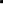 událost anovou cenunesjednává senesjednává sePoznámky: Toto po'ištění lze ukončit formou dodatku k ojistné smlouvě nejdříve však k 31.12.2019 - podmínka dotace.Poznámky: Toto po'ištění lze ukončit formou dodatku k ojistné smlouvě nejdříve však k 31.12.2019 - podmínka dotace.Poznámky: Toto po'ištění lze ukončit formou dodatku k ojistné smlouvě nejdříve však k 31.12.2019 - podmínka dotace.Poznámky: Toto po'ištění lze ukončit formou dodatku k ojistné smlouvě nejdříve však k 31.12.2019 - podmínka dotace.Poznámky: Toto po'ištění lze ukončit formou dodatku k ojistné smlouvě nejdříve však k 31.12.2019 - podmínka dotace.Poznámky: Toto po'ištění lze ukončit formou dodatku k ojistné smlouvě nejdříve však k 31.12.2019 - podmínka dotace.Poznámky: Toto po'ištění lze ukončit formou dodatku k ojistné smlouvě nejdříve však k 31.12.2019 - podmínka dotace.Místo pojištění: Katastrální území s ravované městem AŠ Okružní ulice, 352 Ol, RMísto pojištění: Katastrální území s ravované městem AŠ Okružní ulice, 352 Ol, RMísto pojištění: Katastrální území s ravované městem AŠ Okružní ulice, 352 Ol, RMísto pojištění: Katastrální území s ravované městem AŠ Okružní ulice, 352 Ol, RMísto pojištění: Katastrální území s ravované městem AŠ Okružní ulice, 352 Ol, RMísto pojištění: Katastrální území s ravované městem AŠ Okružní ulice, 352 Ol, RMísto pojištění: Katastrální území s ravované městem AŠ Okružní ulice, 352 Ol, RRozsah po tštění: "sdružen ' živel"Rozsah po tštění: "sdružen ' živel"Rozsah po tštění: "sdružen ' živel"Rozsah po tštění: "sdružen ' živel"Rozsah po tštění: "sdružen ' živel"Rozsah po tštění: "sdružen ' živel"Rozsah po tštění: "sdružen ' živel"Pojištění se řídí: VPP P-100/09, ZPP P-150/05 a doložkami DOBI, DOB3, DOB5, DOB6, DOB7Pojištění se řídí: VPP P-100/09, ZPP P-150/05 a doložkami DOBI, DOB3, DOB5, DOB6, DOB7Pojištění se řídí: VPP P-100/09, ZPP P-150/05 a doložkami DOBI, DOB3, DOB5, DOB6, DOB7Pojištění se řídí: VPP P-100/09, ZPP P-150/05 a doložkami DOBI, DOB3, DOB5, DOB6, DOB7Pojištění se řídí: VPP P-100/09, ZPP P-150/05 a doložkami DOBI, DOB3, DOB5, DOB6, DOB7Pojištění se řídí: VPP P-100/09, ZPP P-150/05 a doložkami DOBI, DOB3, DOB5, DOB6, DOB7Pojištění se řídí: VPP P-100/09, ZPP P-150/05 a doložkami DOBI, DOB3, DOB5, DOB6, DOB7poř.čísloPředmět pojištěníAgregovaná/celková/ pojistná částkaSpoluúčast5)Pojištění se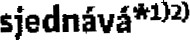 Maximální roční limit pojistného plněn?)Limit pojistného plnění pro jednu poj. událost4)1Soubor budov a staveb vlastní, vybudovaný dle dotačního projektu č.cz1.09/1.2,oo/63.01010 AKTIVNÍ ŽIVOT PRO Aš Sportoviště Okružní ul. 1. etapa — viz příloha č.2 dodatku č.2 této smlouv20 636 517 KčItpovodeň"100/0-20 OOOKE ostatní pojistná nebezpečí1000 Kčjednu a každou pojistnou událost anovou cenunesjednává senesjednává sePoznámky: Toto o ištění Lze ukončit formou dodatku k ojistné smlouvě ne dříve však k 31.12.2019 - podmínka dotace.Poznámky: Toto o ištění Lze ukončit formou dodatku k ojistné smlouvě ne dříve však k 31.12.2019 - podmínka dotace.Poznámky: Toto o ištění Lze ukončit formou dodatku k ojistné smlouvě ne dříve však k 31.12.2019 - podmínka dotace.Poznámky: Toto o ištění Lze ukončit formou dodatku k ojistné smlouvě ne dříve však k 31.12.2019 - podmínka dotace.Poznámky: Toto o ištění Lze ukončit formou dodatku k ojistné smlouvě ne dříve však k 31.12.2019 - podmínka dotace.Poznámky: Toto o ištění Lze ukončit formou dodatku k ojistné smlouvě ne dříve však k 31.12.2019 - podmínka dotace.Poznámky: Toto o ištění Lze ukončit formou dodatku k ojistné smlouvě ne dříve však k 31.12.2019 - podmínka dotace.Místo pojištění: Katastrální území s ravované městem AS - Goethova náměstí, 352 01, CRMísto pojištění: Katastrální území s ravované městem AS - Goethova náměstí, 352 01, CRMísto pojištění: Katastrální území s ravované městem AS - Goethova náměstí, 352 01, CRMísto pojištění: Katastrální území s ravované městem AS - Goethova náměstí, 352 01, CRMísto pojištění: Katastrální území s ravované městem AS - Goethova náměstí, 352 01, CRMísto pojištění: Katastrální území s ravované městem AS - Goethova náměstí, 352 01, CRMísto pojištění: Katastrální území s ravované městem AS - Goethova náměstí, 352 01, CRMísto pojištění: Katastrální území s ravované městem AS - Goethova náměstí, 352 01, CRRozsah ojištění: I'sdružen ' živel”Rozsah ojištění: I'sdružen ' živel”Rozsah ojištění: I'sdružen ' živel”Rozsah ojištění: I'sdružen ' živel”Rozsah ojištění: I'sdružen ' živel”Rozsah ojištění: I'sdružen ' živel”Rozsah ojištění: I'sdružen ' živel”Rozsah ojištění: I'sdružen ' živel”Pojištění se řídí: VPP P-100/09, zpp 13-150/05 a doložkami DOBI, DOB3, DOB5, DOB6, DOB7, DODIPojištění se řídí: VPP P-100/09, zpp 13-150/05 a doložkami DOBI, DOB3, DOB5, DOB6, DOB7, DODIPojištění se řídí: VPP P-100/09, zpp 13-150/05 a doložkami DOBI, DOB3, DOB5, DOB6, DOB7, DODIPojištění se řídí: VPP P-100/09, zpp 13-150/05 a doložkami DOBI, DOB3, DOB5, DOB6, DOB7, DODIPojištění se řídí: VPP P-100/09, zpp 13-150/05 a doložkami DOBI, DOB3, DOB5, DOB6, DOB7, DODIPojištění se řídí: VPP P-100/09, zpp 13-150/05 a doložkami DOBI, DOB3, DOB5, DOB6, DOB7, DODIPojištění se řídí: VPP P-100/09, zpp 13-150/05 a doložkami DOBI, DOB3, DOB5, DOB6, DOB7, DODIPojištění se řídí: VPP P-100/09, zpp 13-150/05 a doložkami DOBI, DOB3, DOB5, DOB6, DOB7, DODIPoř.čísloPoř.čísloPředmět pojištěníAgregovaná/ celková/ pojistná částkaSpoluúčast5)Pojištěníse sjednáva*Maximální roční limit pojistného plnění3)Limit pojistného plnění pro jednu poj. událost4)11Soubor budov, staveb vlastní budovaný dle dotačního proj, č. CZ.1.09/1.2.OO /63 01011 Revitalizace Goethova nám.v Aši v nové hodnotě 15.395.141 Kč (vč. okrasných dřevin - 36 stromů, 160 keřů v hodnotě 131.951Kč, za podmínek doložky DODI)- viz příloha dodatku č.2 této ojistné smlouv15 395 141 Kč"povodeň"20 OOOKč ostatní pojistná nebezpečí1000 Kčjednu a každou pojistnou událost anovou cenunesjednává senesjednává sePoznámk : Toto o iištění lze ukončit formou dodatku k ojistné smlouvě nejdříve však k 31.12.2019	odmínka dotace.Poznámk : Toto o iištění lze ukončit formou dodatku k ojistné smlouvě nejdříve však k 31.12.2019	odmínka dotace.Poznámk : Toto o iištění lze ukončit formou dodatku k ojistné smlouvě nejdříve však k 31.12.2019	odmínka dotace.Poznámk : Toto o iištění lze ukončit formou dodatku k ojistné smlouvě nejdříve však k 31.12.2019	odmínka dotace.Poznámk : Toto o iištění lze ukončit formou dodatku k ojistné smlouvě nejdříve však k 31.12.2019	odmínka dotace.Poznámk : Toto o iištění lze ukončit formou dodatku k ojistné smlouvě nejdříve však k 31.12.2019	odmínka dotace.Poznámk : Toto o iištění lze ukončit formou dodatku k ojistné smlouvě nejdříve však k 31.12.2019	odmínka dotace.Poznámk : Toto o iištění lze ukončit formou dodatku k ojistné smlouvě nejdříve však k 31.12.2019	odmínka dotace.Místo ojištění: k.ú. s ravované Městem Aš - vrch Háj, 352 OI, ČRMísto ojištění: k.ú. s ravované Městem Aš - vrch Háj, 352 OI, ČRMísto ojištění: k.ú. s ravované Městem Aš - vrch Háj, 352 OI, ČRMísto ojištění: k.ú. s ravované Městem Aš - vrch Háj, 352 OI, ČRMísto ojištění: k.ú. s ravované Městem Aš - vrch Háj, 352 OI, ČRMísto ojištění: k.ú. s ravované Městem Aš - vrch Háj, 352 OI, ČRMísto ojištění: k.ú. s ravované Městem Aš - vrch Háj, 352 OI, ČRMísto ojištění: k.ú. s ravované Městem Aš - vrch Háj, 352 OI, ČRRozsah pojištění: 'tsdružený živel"Rozsah pojištění: 'tsdružený živel"Rozsah pojištění: 'tsdružený živel"Rozsah pojištění: 'tsdružený živel"Rozsah pojištění: 'tsdružený živel"Rozsah pojištění: 'tsdružený živel"Rozsah pojištění: 'tsdružený živel"Rozsah pojištění: 'tsdružený živel"Pojištění se řídí: VPP P-100/09, zpp P-150/05 a doložkami DOBI, DOB3, DOB51 DOB6, DOB7.Pojištění se řídí: VPP P-100/09, zpp P-150/05 a doložkami DOBI, DOB3, DOB51 DOB6, DOB7.Pojištění se řídí: VPP P-100/09, zpp P-150/05 a doložkami DOBI, DOB3, DOB51 DOB6, DOB7.Pojištění se řídí: VPP P-100/09, zpp P-150/05 a doložkami DOBI, DOB3, DOB51 DOB6, DOB7.Pojištění se řídí: VPP P-100/09, zpp P-150/05 a doložkami DOBI, DOB3, DOB51 DOB6, DOB7.Pojištění se řídí: VPP P-100/09, zpp P-150/05 a doložkami DOBI, DOB3, DOB51 DOB6, DOB7.Pojištění se řídí: VPP P-100/09, zpp P-150/05 a doložkami DOBI, DOB3, DOB51 DOB6, DOB7.Pojištění se řídí: VPP P-100/09, zpp P-150/05 a doložkami DOBI, DOB3, DOB51 DOB6, DOB7.Pořv čísloPořv čísloPředmět pojištěníAgregovaná/ celková/ pojistná částkaSpoluúčastS)Pojištění se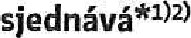 Maximální roční Limit pojistného plnění3)Limit pojistného plnění pro jednu poj. událost4)11Stavba vlastní budovaná dle dotačního projektu č.CZ.1.09/1.200/77.01204Lesní cesta na vrch Hál Aš.4 974 325 Kč'I povodeň” 10%-20 000Kč ostatní pojistná nebez ečí5 000Kčjednu a každou pojistnou událost a novou cenunesjednává senesjednává sePoznámky: Toto pojištění lze ukončit formou dodatku k pojistné smlouvě nejdříve však k 31.10.2020 - podmínka dotace. Nez evněné cest , ve etace vč. jejího kácení či ú rav nebo revitalizace nejsou ředmětem ojištění.Poznámky: Toto pojištění lze ukončit formou dodatku k pojistné smlouvě nejdříve však k 31.10.2020 - podmínka dotace. Nez evněné cest , ve etace vč. jejího kácení či ú rav nebo revitalizace nejsou ředmětem ojištění.Poznámky: Toto pojištění lze ukončit formou dodatku k pojistné smlouvě nejdříve však k 31.10.2020 - podmínka dotace. Nez evněné cest , ve etace vč. jejího kácení či ú rav nebo revitalizace nejsou ředmětem ojištění.Poznámky: Toto pojištění lze ukončit formou dodatku k pojistné smlouvě nejdříve však k 31.10.2020 - podmínka dotace. Nez evněné cest , ve etace vč. jejího kácení či ú rav nebo revitalizace nejsou ředmětem ojištění.Poznámky: Toto pojištění lze ukončit formou dodatku k pojistné smlouvě nejdříve však k 31.10.2020 - podmínka dotace. Nez evněné cest , ve etace vč. jejího kácení či ú rav nebo revitalizace nejsou ředmětem ojištění.Poznámky: Toto pojištění lze ukončit formou dodatku k pojistné smlouvě nejdříve však k 31.10.2020 - podmínka dotace. Nez evněné cest , ve etace vč. jejího kácení či ú rav nebo revitalizace nejsou ředmětem ojištění.Poznámky: Toto pojištění lze ukončit formou dodatku k pojistné smlouvě nejdříve však k 31.10.2020 - podmínka dotace. Nez evněné cest , ve etace vč. jejího kácení či ú rav nebo revitalizace nejsou ředmětem ojištění.Poznámky: Toto pojištění lze ukončit formou dodatku k pojistné smlouvě nejdříve však k 31.10.2020 - podmínka dotace. Nez evněné cest , ve etace vč. jejího kácení či ú rav nebo revitalizace nejsou ředmětem ojištění.Místo pojištění: Katastrální území spravované městem AŠ, 352 OI, ČRMísto pojištění: Katastrální území spravované městem AŠ, 352 OI, ČRMísto pojištění: Katastrální území spravované městem AŠ, 352 OI, ČRMísto pojištění: Katastrální území spravované městem AŠ, 352 OI, ČRMísto pojištění: Katastrální území spravované městem AŠ, 352 OI, ČRMísto pojištění: Katastrální území spravované městem AŠ, 352 OI, ČRMísto pojištění: Katastrální území spravované městem AŠ, 352 OI, ČRMísto pojištění: Katastrální území spravované městem AŠ, 352 OI, ČRRozsah pojištění: ('sdružený živel”Rozsah pojištění: ('sdružený živel”Rozsah pojištění: ('sdružený živel”Rozsah pojištění: ('sdružený živel”Rozsah pojištění: ('sdružený živel”Rozsah pojištění: ('sdružený živel”Rozsah pojištění: ('sdružený živel”Rozsah pojištění: ('sdružený živel”Pojištění se řídí: VPP P-100/09, zpp P-150/05 a doložkami DOBI, DOB3, DOB5j DOB6, DOB7Pojištění se řídí: VPP P-100/09, zpp P-150/05 a doložkami DOBI, DOB3, DOB5j DOB6, DOB7Pojištění se řídí: VPP P-100/09, zpp P-150/05 a doložkami DOBI, DOB3, DOB5j DOB6, DOB7Pojištění se řídí: VPP P-100/09, zpp P-150/05 a doložkami DOBI, DOB3, DOB5j DOB6, DOB7Pojištění se řídí: VPP P-100/09, zpp P-150/05 a doložkami DOBI, DOB3, DOB5j DOB6, DOB7Pojištění se řídí: VPP P-100/09, zpp P-150/05 a doložkami DOBI, DOB3, DOB5j DOB6, DOB7Pojištění se řídí: VPP P-100/09, zpp P-150/05 a doložkami DOBI, DOB3, DOB5j DOB6, DOB7Pojištění se řídí: VPP P-100/09, zpp P-150/05 a doložkami DOBI, DOB3, DOB5j DOB6, DOB7poř.číslopoř.čísloPředmět pojištěníAgregovaná/ celková/ pojistná částkaSpoluúčast5)Pojištění se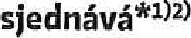 Maximální roční limit pojistného plnění3)Limit pojistného pln pro jednu poj. událostö11Budova vlastní budované dle dotačního proj. č. CZ.1.09/1.2 00/77,01206 Stavební úpravy a řístavba tělocvičn , Aš,6 467 157 Kč”povodeň'1 10%20 0001(č ostatní pojistná nebezpečí5 OOOKčjednu a každou pojistnou událost a novou cenunesjednává senesjednává sePoznámky: Toto pojištění lze ukončit formou dodatku k pojistné smlouvě nejdříve však k 31.10.2020 - podmínka dotace, Nez evněné cest ve etace vč. •e'ího kácení či ú rav nebo revitalizace nejsou ředmětem ojištění,Poznámky: Toto pojištění lze ukončit formou dodatku k pojistné smlouvě nejdříve však k 31.10.2020 - podmínka dotace, Nez evněné cest ve etace vč. •e'ího kácení či ú rav nebo revitalizace nejsou ředmětem ojištění,Poznámky: Toto pojištění lze ukončit formou dodatku k pojistné smlouvě nejdříve však k 31.10.2020 - podmínka dotace, Nez evněné cest ve etace vč. •e'ího kácení či ú rav nebo revitalizace nejsou ředmětem ojištění,Poznámky: Toto pojištění lze ukončit formou dodatku k pojistné smlouvě nejdříve však k 31.10.2020 - podmínka dotace, Nez evněné cest ve etace vč. •e'ího kácení či ú rav nebo revitalizace nejsou ředmětem ojištění,Poznámky: Toto pojištění lze ukončit formou dodatku k pojistné smlouvě nejdříve však k 31.10.2020 - podmínka dotace, Nez evněné cest ve etace vč. •e'ího kácení či ú rav nebo revitalizace nejsou ředmětem ojištění,Poznámky: Toto pojištění lze ukončit formou dodatku k pojistné smlouvě nejdříve však k 31.10.2020 - podmínka dotace, Nez evněné cest ve etace vč. •e'ího kácení či ú rav nebo revitalizace nejsou ředmětem ojištění,Poznámky: Toto pojištění lze ukončit formou dodatku k pojistné smlouvě nejdříve však k 31.10.2020 - podmínka dotace, Nez evněné cest ve etace vč. •e'ího kácení či ú rav nebo revitalizace nejsou ředmětem ojištění,Poznámky: Toto pojištění lze ukončit formou dodatku k pojistné smlouvě nejdříve však k 31.10.2020 - podmínka dotace, Nez evněné cest ve etace vč. •e'ího kácení či ú rav nebo revitalizace nejsou ředmětem ojištění,Místo pojištění: Katastrální území s ravované městem AŠ — Jižní ul., 352 01, ČRMísto pojištění: Katastrální území s ravované městem AŠ — Jižní ul., 352 01, ČRMísto pojištění: Katastrální území s ravované městem AŠ — Jižní ul., 352 01, ČRMísto pojištění: Katastrální území s ravované městem AŠ — Jižní ul., 352 01, ČRMísto pojištění: Katastrální území s ravované městem AŠ — Jižní ul., 352 01, ČRMísto pojištění: Katastrální území s ravované městem AŠ — Jižní ul., 352 01, ČRMísto pojištění: Katastrální území s ravované městem AŠ — Jižní ul., 352 01, ČRRozsah po 'ištění: 'Isdružený živel”Rozsah po 'ištění: 'Isdružený živel”Rozsah po 'ištění: 'Isdružený živel”Rozsah po 'ištění: 'Isdružený živel”Rozsah po 'ištění: 'Isdružený živel”Rozsah po 'ištění: 'Isdružený živel”Rozsah po 'ištění: 'Isdružený živel”Pojištění se řídí: VPP P-100/09, zpp P-150/05 a doložkami DOBIJ DOB3, DOB5, DOB6, DOB?Pojištění se řídí: VPP P-100/09, zpp P-150/05 a doložkami DOBIJ DOB3, DOB5, DOB6, DOB?Pojištění se řídí: VPP P-100/09, zpp P-150/05 a doložkami DOBIJ DOB3, DOB5, DOB6, DOB?Pojištění se řídí: VPP P-100/09, zpp P-150/05 a doložkami DOBIJ DOB3, DOB5, DOB6, DOB?Pojištění se řídí: VPP P-100/09, zpp P-150/05 a doložkami DOBIJ DOB3, DOB5, DOB6, DOB?Pojištění se řídí: VPP P-100/09, zpp P-150/05 a doložkami DOBIJ DOB3, DOB5, DOB6, DOB?Pojištění se řídí: VPP P-100/09, zpp P-150/05 a doložkami DOBIJ DOB3, DOB5, DOB6, DOB?Poř, čísloPředmět pojištěníAgregovaná/ celková/ pojistná částkaSpoluúčast5)Pojištění se sjednáváMaximální roční limit pojistného plněnë)Limit pojistného plnění pro jednu poj. událost%)1Stavba vlastní budovaná dle dotačního projektu č. CZ.I,09/ 1.2.00/88.01355 Rekonstrukce komunikace Jižní, Aš,754 658 Kč"povodeň” 10%20 000Kč ostatnt pojistná nebezpečí5 OOOKčjednu a každou pojistnou událost a novou cenunesjednává senesjednává sePoznámky: Toto pojištění lze ukončit formou dodatku k pojistné smlouvě nejdříve však k 31.10.2020 - podmínka dotace. Nez evněné cest ve etace vč. jejího kácení či ú rav nebo revitalizace nejsou ředmětem ojištění.Poznámky: Toto pojištění lze ukončit formou dodatku k pojistné smlouvě nejdříve však k 31.10.2020 - podmínka dotace. Nez evněné cest ve etace vč. jejího kácení či ú rav nebo revitalizace nejsou ředmětem ojištění.Poznámky: Toto pojištění lze ukončit formou dodatku k pojistné smlouvě nejdříve však k 31.10.2020 - podmínka dotace. Nez evněné cest ve etace vč. jejího kácení či ú rav nebo revitalizace nejsou ředmětem ojištění.Poznámky: Toto pojištění lze ukončit formou dodatku k pojistné smlouvě nejdříve však k 31.10.2020 - podmínka dotace. Nez evněné cest ve etace vč. jejího kácení či ú rav nebo revitalizace nejsou ředmětem ojištění.Poznámky: Toto pojištění lze ukončit formou dodatku k pojistné smlouvě nejdříve však k 31.10.2020 - podmínka dotace. Nez evněné cest ve etace vč. jejího kácení či ú rav nebo revitalizace nejsou ředmětem ojištění.Poznámky: Toto pojištění lze ukončit formou dodatku k pojistné smlouvě nejdříve však k 31.10.2020 - podmínka dotace. Nez evněné cest ve etace vč. jejího kácení či ú rav nebo revitalizace nejsou ředmětem ojištění.Poznámky: Toto pojištění lze ukončit formou dodatku k pojistné smlouvě nejdříve však k 31.10.2020 - podmínka dotace. Nez evněné cest ve etace vč. jejího kácení či ú rav nebo revitalizace nejsou ředmětem ojištění.Místo pojištění: Katastrální území s ravované městem AS — Poděbradova ul., 352 01, ČRMísto pojištění: Katastrální území s ravované městem AS — Poděbradova ul., 352 01, ČRMísto pojištění: Katastrální území s ravované městem AS — Poděbradova ul., 352 01, ČRMísto pojištění: Katastrální území s ravované městem AS — Poděbradova ul., 352 01, ČRMísto pojištění: Katastrální území s ravované městem AS — Poděbradova ul., 352 01, ČRMísto pojištění: Katastrální území s ravované městem AS — Poděbradova ul., 352 01, ČRMísto pojištění: Katastrální území s ravované městem AS — Poděbradova ul., 352 01, ČRRozsah pojištění: I'sdružený živel”Rozsah pojištění: I'sdružený živel”Rozsah pojištění: I'sdružený živel”Rozsah pojištění: I'sdružený živel”Rozsah pojištění: I'sdružený živel”Rozsah pojištění: I'sdružený živel”Rozsah pojištění: I'sdružený živel”Pojištění se řídí: VPP P-100/09, zpp P-150/05 a doložkami DOBIJ DOB3, DOB5, DOB6, DOB7Pojištění se řídí: VPP P-100/09, zpp P-150/05 a doložkami DOBIJ DOB3, DOB5, DOB6, DOB7Pojištění se řídí: VPP P-100/09, zpp P-150/05 a doložkami DOBIJ DOB3, DOB5, DOB6, DOB7Pojištění se řídí: VPP P-100/09, zpp P-150/05 a doložkami DOBIJ DOB3, DOB5, DOB6, DOB7Pojištění se řídí: VPP P-100/09, zpp P-150/05 a doložkami DOBIJ DOB3, DOB5, DOB6, DOB7Pojištění se řídí: VPP P-100/09, zpp P-150/05 a doložkami DOBIJ DOB3, DOB5, DOB6, DOB7Pojištění se řídí: VPP P-100/09, zpp P-150/05 a doložkami DOBIJ DOB3, DOB5, DOB6, DOB7Poř.čísloPředmět pojištěníAgregovaná/ celková/ pojistná částkaSpoluúčast5)Pojištění se sjednává*1)2)Maximální roční limit pojistného plnění3)Limit pojistného plnění pro jednu poj. událostb)1Stavba vlastní budovaná dle dotačního projektu č. CZ,L09/ 1.2.00/88.01351+ Rekonstrukce kanalizace a komunikace Poděbradova ul., Aš6 017 601 KčO povodeň” 10%-20 000Kč ostatní pojistná nebezpečí5 000Kčjednu a každou pojistnou událost a novou cenunesjednává se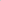 nesjednává sePoznámky: Toto pojištění lze ukončit formou dodatku k pojistné smlouvě nejdříve však k 31.10.2020 - podmínka dotace,Nez evněné cest , ve etace vč. jejího kácení či ú rav nebo revitalizace nejsou ředrnětem o'ištění,Poznámky: Toto pojištění lze ukončit formou dodatku k pojistné smlouvě nejdříve však k 31.10.2020 - podmínka dotace,Nez evněné cest , ve etace vč. jejího kácení či ú rav nebo revitalizace nejsou ředrnětem o'ištění,Poznámky: Toto pojištění lze ukončit formou dodatku k pojistné smlouvě nejdříve však k 31.10.2020 - podmínka dotace,Nez evněné cest , ve etace vč. jejího kácení či ú rav nebo revitalizace nejsou ředrnětem o'ištění,Poznámky: Toto pojištění lze ukončit formou dodatku k pojistné smlouvě nejdříve však k 31.10.2020 - podmínka dotace,Nez evněné cest , ve etace vč. jejího kácení či ú rav nebo revitalizace nejsou ředrnětem o'ištění,Poznámky: Toto pojištění lze ukončit formou dodatku k pojistné smlouvě nejdříve však k 31.10.2020 - podmínka dotace,Nez evněné cest , ve etace vč. jejího kácení či ú rav nebo revitalizace nejsou ředrnětem o'ištění,Poznámky: Toto pojištění lze ukončit formou dodatku k pojistné smlouvě nejdříve však k 31.10.2020 - podmínka dotace,Nez evněné cest , ve etace vč. jejího kácení či ú rav nebo revitalizace nejsou ředrnětem o'ištění,Poznámky: Toto pojištění lze ukončit formou dodatku k pojistné smlouvě nejdříve však k 31.10.2020 - podmínka dotace,Nez evněné cest , ve etace vč. jejího kácení či ú rav nebo revitalizace nejsou ředrnětem o'ištění,Místo pojištění: Katastrální území s ravované městem AŠ — Karlova ul. / Moravská ul., 352 OI, ČRMísto pojištění: Katastrální území s ravované městem AŠ — Karlova ul. / Moravská ul., 352 OI, ČRMísto pojištění: Katastrální území s ravované městem AŠ — Karlova ul. / Moravská ul., 352 OI, ČRMísto pojištění: Katastrální území s ravované městem AŠ — Karlova ul. / Moravská ul., 352 OI, ČRMísto pojištění: Katastrální území s ravované městem AŠ — Karlova ul. / Moravská ul., 352 OI, ČRMísto pojištění: Katastrální území s ravované městem AŠ — Karlova ul. / Moravská ul., 352 OI, ČRMísto pojištění: Katastrální území s ravované městem AŠ — Karlova ul. / Moravská ul., 352 OI, ČRRozsah pojištění: ”sdružen ' živel'Rozsah pojištění: ”sdružen ' živel'Rozsah pojištění: ”sdružen ' živel'Rozsah pojištění: ”sdružen ' živel'Rozsah pojištění: ”sdružen ' živel'Rozsah pojištění: ”sdružen ' živel'Rozsah pojištění: ”sdružen ' živel'Pojištění se řídí: VPP P-100/09, zpp P-150/05 a doložkami DOBI, DOB3r DOB5, DOB6, DOB7Pojištění se řídí: VPP P-100/09, zpp P-150/05 a doložkami DOBI, DOB3r DOB5, DOB6, DOB7Pojištění se řídí: VPP P-100/09, zpp P-150/05 a doložkami DOBI, DOB3r DOB5, DOB6, DOB7Pojištění se řídí: VPP P-100/09, zpp P-150/05 a doložkami DOBI, DOB3r DOB5, DOB6, DOB7Pojištění se řídí: VPP P-100/09, zpp P-150/05 a doložkami DOBI, DOB3r DOB5, DOB6, DOB7Pojištění se řídí: VPP P-100/09, zpp P-150/05 a doložkami DOBI, DOB3r DOB5, DOB6, DOB7Pojištění se řídí: VPP P-100/09, zpp P-150/05 a doložkami DOBI, DOB3r DOB5, DOB6, DOB7čísloPředmět pojištěníAgregovaná/ celková/ pojistná částkaSpoluúčastS)Pojištění se sjednáváMaximální roční Hmit pojistného plnění3)Limit pojistného plnění pro jednu poj. události')1Stavba vlastní budovaná dle dotačního projektu č. CZ.1.09/ 1200/77.01205 Revitalizace vnitrobloku Karlova a Moravská ul., Aš27 199 301 KčI'povodeň 'i 10%-20 000Kč ostatní pojistná nebezpečí5 OOOKčjednu a každou pojistnou událost a novou cenunesjednává senesjednává sePoznámky: Pojistitel neposkytne plnění ze škodné události, která nastala před předáním stavby zhotovitelem pojistníkovi/ pojištěnému, tj. v období od 28.10.2015 do 12.11.2015.Toto pojištění lze ukončit formou dodatku k pojistné smlouvě nejdříve však k 31.11.2020 - podmínka dotace. Nez evněné cest ve etace vč. •ejího kácení či ú rav nebo revitalizace nejsou ředmětem ojištění.Poznámky: Pojistitel neposkytne plnění ze škodné události, která nastala před předáním stavby zhotovitelem pojistníkovi/ pojištěnému, tj. v období od 28.10.2015 do 12.11.2015.Toto pojištění lze ukončit formou dodatku k pojistné smlouvě nejdříve však k 31.11.2020 - podmínka dotace. Nez evněné cest ve etace vč. •ejího kácení či ú rav nebo revitalizace nejsou ředmětem ojištění.Poznámky: Pojistitel neposkytne plnění ze škodné události, která nastala před předáním stavby zhotovitelem pojistníkovi/ pojištěnému, tj. v období od 28.10.2015 do 12.11.2015.Toto pojištění lze ukončit formou dodatku k pojistné smlouvě nejdříve však k 31.11.2020 - podmínka dotace. Nez evněné cest ve etace vč. •ejího kácení či ú rav nebo revitalizace nejsou ředmětem ojištění.Poznámky: Pojistitel neposkytne plnění ze škodné události, která nastala před předáním stavby zhotovitelem pojistníkovi/ pojištěnému, tj. v období od 28.10.2015 do 12.11.2015.Toto pojištění lze ukončit formou dodatku k pojistné smlouvě nejdříve však k 31.11.2020 - podmínka dotace. Nez evněné cest ve etace vč. •ejího kácení či ú rav nebo revitalizace nejsou ředmětem ojištění.Poznámky: Pojistitel neposkytne plnění ze škodné události, která nastala před předáním stavby zhotovitelem pojistníkovi/ pojištěnému, tj. v období od 28.10.2015 do 12.11.2015.Toto pojištění lze ukončit formou dodatku k pojistné smlouvě nejdříve však k 31.11.2020 - podmínka dotace. Nez evněné cest ve etace vč. •ejího kácení či ú rav nebo revitalizace nejsou ředmětem ojištění.Poznámky: Pojistitel neposkytne plnění ze škodné události, která nastala před předáním stavby zhotovitelem pojistníkovi/ pojištěnému, tj. v období od 28.10.2015 do 12.11.2015.Toto pojištění lze ukončit formou dodatku k pojistné smlouvě nejdříve však k 31.11.2020 - podmínka dotace. Nez evněné cest ve etace vč. •ejího kácení či ú rav nebo revitalizace nejsou ředmětem ojištění.Poznámky: Pojistitel neposkytne plnění ze škodné události, která nastala před předáním stavby zhotovitelem pojistníkovi/ pojištěnému, tj. v období od 28.10.2015 do 12.11.2015.Toto pojištění lze ukončit formou dodatku k pojistné smlouvě nejdříve však k 31.11.2020 - podmínka dotace. Nez evněné cest ve etace vč. •ejího kácení či ú rav nebo revitalizace nejsou ředmětem ojištění.Místo POjištění: Katastrální území s ravované městem Aš, 352 Ol, ČRMísto POjištění: Katastrální území s ravované městem Aš, 352 Ol, ČRMísto POjištění: Katastrální území s ravované městem Aš, 352 Ol, ČRMísto POjištění: Katastrální území s ravované městem Aš, 352 Ol, ČRMísto POjištění: Katastrální území s ravované městem Aš, 352 Ol, ČRMísto POjištění: Katastrální území s ravované městem Aš, 352 Ol, ČRMísto POjištění: Katastrální území s ravované městem Aš, 352 Ol, ČRRozsah pojištění: poj. nebezpečí '*odcizení”Rozsah pojištění: poj. nebezpečí '*odcizení”Rozsah pojištění: poj. nebezpečí '*odcizení”Rozsah pojištění: poj. nebezpečí '*odcizení”Rozsah pojištění: poj. nebezpečí '*odcizení”Rozsah pojištění: poj. nebezpečí '*odcizení”Rozsah pojištění: poj. nebezpečí '*odcizení”Pojištění se řídí: VPP P-100/09, zpp P-200/05 a doložkami DOBIr DOB3, DOB6, DODI, DODCI, DOZI, DOZ2, DOZ5, DOZ8Pojištění se řídí: VPP P-100/09, zpp P-200/05 a doložkami DOBIr DOB3, DOB6, DODI, DODCI, DOZI, DOZ2, DOZ5, DOZ8Pojištění se řídí: VPP P-100/09, zpp P-200/05 a doložkami DOBIr DOB3, DOB6, DODI, DODCI, DOZI, DOZ2, DOZ5, DOZ8Pojištění se řídí: VPP P-100/09, zpp P-200/05 a doložkami DOBIr DOB3, DOB6, DODI, DODCI, DOZI, DOZ2, DOZ5, DOZ8Pojištění se řídí: VPP P-100/09, zpp P-200/05 a doložkami DOBIr DOB3, DOB6, DODI, DODCI, DOZI, DOZ2, DOZ5, DOZ8Pojištění se řídí: VPP P-100/09, zpp P-200/05 a doložkami DOBIr DOB3, DOB6, DODI, DODCI, DOZI, DOZ2, DOZ5, DOZ8Pojištění se řídí: VPP P-100/09, zpp P-200/05 a doložkami DOBIr DOB3, DOB6, DODI, DODCI, DOZI, DOZ2, DOZ5, DOZ8Poř.čísloPředmět pojištěníAgregovaná/ celková/ pojistná částkaSpoluúčastS)Pojištění se sjednáváMaximální roční limit pojistného plněn?)Limit pojistného plněni pro jednu poj. událost4)1Soubor vlastních i cizích věcí movitýchnesjednává se1 000 Kčprvní riziko a novou cenu1 000 000 Kčnesjednává se2vlastni cennosti - soubornesjednává se1 000 Kčprvní riziko1 000 000 Kčnesjednává se3vlastní stavební součásti a příslušenství budov nebo staveb - soubornesjednává se1 ODO Kčprvní riziko a novou cenu80 000 Kčnesjednává seVeřejné osvětleni, dopravní značení, autobusové zastávkynesjednává se1 000 Kčprvní riziko150 000 Kčnesjednává se5Soubor budov a staveb pořízených na základě dotačních programů pojištěných touto smlouvou na živelní rizika včetně mobiliáře pevně spojeného se zemí.nesjednává1 000 Kčprvní riziko a novou cenu1 000 000 Kčnesjednává se6Okrasné dřeviny „Stromy — jeřabiny” u cyklostezky vybudované dle dotačního projektu č. 175 Operační program Přeshraniční spolupráce Cíl 3 Česká republika - Svobodný státBavorsko 2007 2013nesjednává se1 000 Kčprvní riziko a jiná cena75 880 Kčnesjednává se7Okrasné dřeviny „36 stromů, 160 keřů't dotačního projektuč. CZI.09/1.2.00/63 .01011 Revitalizace Goethova náměstí v Aši, z 2014.nesjednává se1 000 Kčprvní riziko a jiná cena131 951 Kčnesjednává sePoznámky: Definice okrasné dřeviny a plnění pojistitele jsou součástí doložky DODI v přiložených DPP 10-520/05.Ujednává se pro účely pojištění odcizeni souboru movitých věcí vlastních „Zařízeni/ inventář umístěný na volném prostranství města”: Ujednává se, že za krádež při které pachatel prokazatelně překonal překážky chránící pojištěnou věc před odcizením se považují případy* kdy se pachatel zmocnil pojištěné věci překonáním jejího konstrukčního upevnění. Konstrukčním upevněním se rozumí rozebíratelné nebo nerozebíratelné pevné spojeni pojištěné věci se stavbou, budovou či zemí. Za nerozebíratelné je považováno takové spojení, kdy pojištěnou věc nelze odcizit bez jeho destrukčního narušení, V případě rozebíratelného spojení je za dostatečné považováno pouze takové, k jehož překonání je nutno použít min. ručního nářadí.Ujednává se pro účely pojištění odcizeni mobilních pracovních strojů v rámci ostatních věcí movitých:Odchylně od ujednání prvního odst. doložky DOZ8 tato doložka stanovuje způsoby zabezpečení též v návaznosti na ustanovení ZPP P - 200/05 a to výhradně pro účely pojištění mobilních pracovních strojů v rámci pojištění ostatních věcí movitých, podrobněji specifikuje zabezpečení pojištěných strojů proti krádeži.Poznámky: Definice okrasné dřeviny a plnění pojistitele jsou součástí doložky DODI v přiložených DPP 10-520/05.Ujednává se pro účely pojištění odcizeni souboru movitých věcí vlastních „Zařízeni/ inventář umístěný na volném prostranství města”: Ujednává se, že za krádež při které pachatel prokazatelně překonal překážky chránící pojištěnou věc před odcizením se považují případy* kdy se pachatel zmocnil pojištěné věci překonáním jejího konstrukčního upevnění. Konstrukčním upevněním se rozumí rozebíratelné nebo nerozebíratelné pevné spojeni pojištěné věci se stavbou, budovou či zemí. Za nerozebíratelné je považováno takové spojení, kdy pojištěnou věc nelze odcizit bez jeho destrukčního narušení, V případě rozebíratelného spojení je za dostatečné považováno pouze takové, k jehož překonání je nutno použít min. ručního nářadí.Ujednává se pro účely pojištění odcizeni mobilních pracovních strojů v rámci ostatních věcí movitých:Odchylně od ujednání prvního odst. doložky DOZ8 tato doložka stanovuje způsoby zabezpečení též v návaznosti na ustanovení ZPP P - 200/05 a to výhradně pro účely pojištění mobilních pracovních strojů v rámci pojištění ostatních věcí movitých, podrobněji specifikuje zabezpečení pojištěných strojů proti krádeži.Poznámky: Definice okrasné dřeviny a plnění pojistitele jsou součástí doložky DODI v přiložených DPP 10-520/05.Ujednává se pro účely pojištění odcizeni souboru movitých věcí vlastních „Zařízeni/ inventář umístěný na volném prostranství města”: Ujednává se, že za krádež při které pachatel prokazatelně překonal překážky chránící pojištěnou věc před odcizením se považují případy* kdy se pachatel zmocnil pojištěné věci překonáním jejího konstrukčního upevnění. Konstrukčním upevněním se rozumí rozebíratelné nebo nerozebíratelné pevné spojeni pojištěné věci se stavbou, budovou či zemí. Za nerozebíratelné je považováno takové spojení, kdy pojištěnou věc nelze odcizit bez jeho destrukčního narušení, V případě rozebíratelného spojení je za dostatečné považováno pouze takové, k jehož překonání je nutno použít min. ručního nářadí.Ujednává se pro účely pojištění odcizeni mobilních pracovních strojů v rámci ostatních věcí movitých:Odchylně od ujednání prvního odst. doložky DOZ8 tato doložka stanovuje způsoby zabezpečení též v návaznosti na ustanovení ZPP P - 200/05 a to výhradně pro účely pojištění mobilních pracovních strojů v rámci pojištění ostatních věcí movitých, podrobněji specifikuje zabezpečení pojištěných strojů proti krádeži.Poznámky: Definice okrasné dřeviny a plnění pojistitele jsou součástí doložky DODI v přiložených DPP 10-520/05.Ujednává se pro účely pojištění odcizeni souboru movitých věcí vlastních „Zařízeni/ inventář umístěný na volném prostranství města”: Ujednává se, že za krádež při které pachatel prokazatelně překonal překážky chránící pojištěnou věc před odcizením se považují případy* kdy se pachatel zmocnil pojištěné věci překonáním jejího konstrukčního upevnění. Konstrukčním upevněním se rozumí rozebíratelné nebo nerozebíratelné pevné spojeni pojištěné věci se stavbou, budovou či zemí. Za nerozebíratelné je považováno takové spojení, kdy pojištěnou věc nelze odcizit bez jeho destrukčního narušení, V případě rozebíratelného spojení je za dostatečné považováno pouze takové, k jehož překonání je nutno použít min. ručního nářadí.Ujednává se pro účely pojištění odcizeni mobilních pracovních strojů v rámci ostatních věcí movitých:Odchylně od ujednání prvního odst. doložky DOZ8 tato doložka stanovuje způsoby zabezpečení též v návaznosti na ustanovení ZPP P - 200/05 a to výhradně pro účely pojištění mobilních pracovních strojů v rámci pojištění ostatních věcí movitých, podrobněji specifikuje zabezpečení pojištěných strojů proti krádeži.Poznámky: Definice okrasné dřeviny a plnění pojistitele jsou součástí doložky DODI v přiložených DPP 10-520/05.Ujednává se pro účely pojištění odcizeni souboru movitých věcí vlastních „Zařízeni/ inventář umístěný na volném prostranství města”: Ujednává se, že za krádež při které pachatel prokazatelně překonal překážky chránící pojištěnou věc před odcizením se považují případy* kdy se pachatel zmocnil pojištěné věci překonáním jejího konstrukčního upevnění. Konstrukčním upevněním se rozumí rozebíratelné nebo nerozebíratelné pevné spojeni pojištěné věci se stavbou, budovou či zemí. Za nerozebíratelné je považováno takové spojení, kdy pojištěnou věc nelze odcizit bez jeho destrukčního narušení, V případě rozebíratelného spojení je za dostatečné považováno pouze takové, k jehož překonání je nutno použít min. ručního nářadí.Ujednává se pro účely pojištění odcizeni mobilních pracovních strojů v rámci ostatních věcí movitých:Odchylně od ujednání prvního odst. doložky DOZ8 tato doložka stanovuje způsoby zabezpečení též v návaznosti na ustanovení ZPP P - 200/05 a to výhradně pro účely pojištění mobilních pracovních strojů v rámci pojištění ostatních věcí movitých, podrobněji specifikuje zabezpečení pojištěných strojů proti krádeži.Poznámky: Definice okrasné dřeviny a plnění pojistitele jsou součástí doložky DODI v přiložených DPP 10-520/05.Ujednává se pro účely pojištění odcizeni souboru movitých věcí vlastních „Zařízeni/ inventář umístěný na volném prostranství města”: Ujednává se, že za krádež při které pachatel prokazatelně překonal překážky chránící pojištěnou věc před odcizením se považují případy* kdy se pachatel zmocnil pojištěné věci překonáním jejího konstrukčního upevnění. Konstrukčním upevněním se rozumí rozebíratelné nebo nerozebíratelné pevné spojeni pojištěné věci se stavbou, budovou či zemí. Za nerozebíratelné je považováno takové spojení, kdy pojištěnou věc nelze odcizit bez jeho destrukčního narušení, V případě rozebíratelného spojení je za dostatečné považováno pouze takové, k jehož překonání je nutno použít min. ručního nářadí.Ujednává se pro účely pojištění odcizeni mobilních pracovních strojů v rámci ostatních věcí movitých:Odchylně od ujednání prvního odst. doložky DOZ8 tato doložka stanovuje způsoby zabezpečení též v návaznosti na ustanovení ZPP P - 200/05 a to výhradně pro účely pojištění mobilních pracovních strojů v rámci pojištění ostatních věcí movitých, podrobněji specifikuje zabezpečení pojištěných strojů proti krádeži.Poznámky: Definice okrasné dřeviny a plnění pojistitele jsou součástí doložky DODI v přiložených DPP 10-520/05.Ujednává se pro účely pojištění odcizeni souboru movitých věcí vlastních „Zařízeni/ inventář umístěný na volném prostranství města”: Ujednává se, že za krádež při které pachatel prokazatelně překonal překážky chránící pojištěnou věc před odcizením se považují případy* kdy se pachatel zmocnil pojištěné věci překonáním jejího konstrukčního upevnění. Konstrukčním upevněním se rozumí rozebíratelné nebo nerozebíratelné pevné spojeni pojištěné věci se stavbou, budovou či zemí. Za nerozebíratelné je považováno takové spojení, kdy pojištěnou věc nelze odcizit bez jeho destrukčního narušení, V případě rozebíratelného spojení je za dostatečné považováno pouze takové, k jehož překonání je nutno použít min. ručního nářadí.Ujednává se pro účely pojištění odcizeni mobilních pracovních strojů v rámci ostatních věcí movitých:Odchylně od ujednání prvního odst. doložky DOZ8 tato doložka stanovuje způsoby zabezpečení též v návaznosti na ustanovení ZPP P - 200/05 a to výhradně pro účely pojištění mobilních pracovních strojů v rámci pojištění ostatních věcí movitých, podrobněji specifikuje zabezpečení pojištěných strojů proti krádeži.Misto pojišanú Katastrální území s ravované městem Aš, 352 Ol, ČRMisto pojišanú Katastrální území s ravované městem Aš, 352 Ol, ČRMisto pojišanú Katastrální území s ravované městem Aš, 352 Ol, ČRMisto pojišanú Katastrální území s ravované městem Aš, 352 Ol, ČRMisto pojišanú Katastrální území s ravované městem Aš, 352 Ol, ČRMisto pojišanú Katastrální území s ravované městem Aš, 352 Ol, ČRRozsah ojištění: oj, nebez ečí 'ivandalismus"Rozsah ojištění: oj, nebez ečí 'ivandalismus"Rozsah ojištění: oj, nebez ečí 'ivandalismus"Rozsah ojištění: oj, nebez ečí 'ivandalismus"Rozsah ojištění: oj, nebez ečí 'ivandalismus"Rozsah ojištění: oj, nebez ečí 'ivandalismus"Pojištění se řídí: VPP P-100/09, zpp P-200/05 a doložkami DOBI, DOB3, DOB6, DODI, DODC2Pojištění se řídí: VPP P-100/09, zpp P-200/05 a doložkami DOBI, DOB3, DOB6, DODI, DODC2Pojištění se řídí: VPP P-100/09, zpp P-200/05 a doložkami DOBI, DOB3, DOB6, DODI, DODC2Pojištění se řídí: VPP P-100/09, zpp P-200/05 a doložkami DOBI, DOB3, DOB6, DODI, DODC2Pojištění se řídí: VPP P-100/09, zpp P-200/05 a doložkami DOBI, DOB3, DOB6, DODI, DODC2Pojištění se řídí: VPP P-100/09, zpp P-200/05 a doložkami DOBI, DOB3, DOB6, DODI, DODC2Poř.čísloPředmět pojištěníAgregovaná/ celková/ pojistná částkaSpoluúčasts)Pojištění se sjednáváMaximální roční limit pojistného plnění3)Limit pojistného plnění pro jednu poj. událost')1Soubor vlastní stavební součásti, aslušenství budov či staveb.nesjednává se1 000 Kčprvní riziko anovou cenu80 000 Kčnesjednává se2Veřejné osvětlení, dopravní značení, autobusové zastávkynesjednává se1 000 Kčprvní riziko150 000 Kčnesjednává se3Soubor vlastních i cizích věcí movitých,nesjednává se1000 Kčprvní riziko anovou cenu100 000 Kčnesjednává seSoubor budov, staveb na základě dotačních programů touto SmLOUVOU pojištěných na riziko živelní, včetně mobiliáře pevně s ojeného se zemí.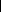 nesjednává se1 000 Kčprvní riziko anovou cenu1 000 000 Kč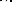 nesjednává se5Okrasné dřeviny „Stromy-jeřabtny" u cyklostezky budované z dotačního projektu č.175 - Operační program Přeshraniční spolupráce Cíl 3 Česká republika- Svobodný stát Bavorsko 2007„2013nesjednává se1 000 Kčprvní riziko a jiná cena75 880 Kčnesjednává seOkrasné dřeviny „36 stromů, 160 keřů t' dotačního proj. čr CZ.1r09/ 1.200/63 *01011 RevitalizaceGoethova náměstí v Aši, z 2014.nesjednává1000 Kčprvní riziko a jiná cena131 951 Kčnesjednává sePoznámky: Definice okrasné dřeviny a plnění pojistitele jsou součástí doložky DODI v přiložen 'ch DPP ?-520/05.Poznámky: Definice okrasné dřeviny a plnění pojistitele jsou součástí doložky DODI v přiložen 'ch DPP ?-520/05.Poznámky: Definice okrasné dřeviny a plnění pojistitele jsou součástí doložky DODI v přiložen 'ch DPP ?-520/05.Poznámky: Definice okrasné dřeviny a plnění pojistitele jsou součástí doložky DODI v přiložen 'ch DPP ?-520/05.Poznámky: Definice okrasné dřeviny a plnění pojistitele jsou součástí doložky DODI v přiložen 'ch DPP ?-520/05.Poznámky: Definice okrasné dřeviny a plnění pojistitele jsou součástí doložky DODI v přiložen 'ch DPP ?-520/05.Místo pojištění: Katastrální území spravované městem Aš, 352 Ol, ČRMísto pojištění: Katastrální území spravované městem Aš, 352 Ol, ČRMísto pojištění: Katastrální území spravované městem Aš, 352 Ol, ČRMísto pojištění: Katastrální území spravované městem Aš, 352 Ol, ČRMísto pojištění: Katastrální území spravované městem Aš, 352 Ol, ČRMísto pojištění: Katastrální území spravované městem Aš, 352 Ol, ČRMísto pojištění: Katastrální území spravované městem Aš, 352 Ol, ČRRozsah pojištění: poj. nebezpečí dle čl. II. ZPPRozsah pojištění: poj. nebezpečí dle čl. II. ZPPRozsah pojištění: poj. nebezpečí dle čl. II. ZPPRozsah pojištění: poj. nebezpečí dle čl. II. ZPPRozsah pojištění: poj. nebezpečí dle čl. II. ZPPRozsah pojištění: poj. nebezpečí dle čl. II. ZPPRozsah pojištění: poj. nebezpečí dle čl. II. ZPPPojištění se řídí: VPP P-100/09, zpp P-250/05 a doložkami DOBI, DOB3, DOB5, DOB6, DOB7, DSKIPojištění se řídí: VPP P-100/09, zpp P-250/05 a doložkami DOBI, DOB3, DOB5, DOB6, DOB7, DSKIPojištění se řídí: VPP P-100/09, zpp P-250/05 a doložkami DOBI, DOB3, DOB5, DOB6, DOB7, DSKIPojištění se řídí: VPP P-100/09, zpp P-250/05 a doložkami DOBI, DOB3, DOB5, DOB6, DOB7, DSKIPojištění se řídí: VPP P-100/09, zpp P-250/05 a doložkami DOBI, DOB3, DOB5, DOB6, DOB7, DSKIPojištění se řídí: VPP P-100/09, zpp P-250/05 a doložkami DOBI, DOB3, DOB5, DOB6, DOB7, DSKIPojištění se řídí: VPP P-100/09, zpp P-250/05 a doložkami DOBI, DOB3, DOB5, DOB6, DOB7, DSKIPař.čísloPředmět pojištění Agregovaná/celková/ pojisthá částkaSpoluúčastS)Pojištění se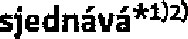 Maximální roční limit pojistného plněn?)Limit pojistného plnění pro jednu poj. událost%)1Vlastní skla - soubornesjednává se1 000 Kčprvní riziko anovou cenu80 000 Kčnesjednává sePoznámky: Odchylně od článku VIII. ZPP P-250/05 se pojištění vztahuje též na pevně osazené sklo o tloušťce menší než 5mm .Poznámky: Odchylně od článku VIII. ZPP P-250/05 se pojištění vztahuje též na pevně osazené sklo o tloušťce menší než 5mm .Poznámky: Odchylně od článku VIII. ZPP P-250/05 se pojištění vztahuje též na pevně osazené sklo o tloušťce menší než 5mm .Poznámky: Odchylně od článku VIII. ZPP P-250/05 se pojištění vztahuje též na pevně osazené sklo o tloušťce menší než 5mm .Poznámky: Odchylně od článku VIII. ZPP P-250/05 se pojištění vztahuje též na pevně osazené sklo o tloušťce menší než 5mm .Poznámky: Odchylně od článku VIII. ZPP P-250/05 se pojištění vztahuje též na pevně osazené sklo o tloušťce menší než 5mm .Poznámky: Odchylně od článku VIII. ZPP P-250/05 se pojištění vztahuje též na pevně osazené sklo o tloušťce menší než 5mm .Místo poištin(: Katastrální území s ravované městem Aš, 352 Ol, ČRMísto poištin(: Katastrální území s ravované městem Aš, 352 Ol, ČRMísto poištin(: Katastrální území s ravované městem Aš, 352 Ol, ČRMísto poištin(: Katastrální území s ravované městem Aš, 352 Ol, ČRMísto poištin(: Katastrální území s ravované městem Aš, 352 Ol, ČRMísto poištin(: Katastrální území s ravované městem Aš, 352 Ol, ČRRozsah ojištění: poj, nebez ečí dle čl. II. ZPP P-300/05Rozsah ojištění: poj, nebez ečí dle čl. II. ZPP P-300/05Rozsah ojištění: poj, nebez ečí dle čl. II. ZPP P-300/05Rozsah ojištění: poj, nebez ečí dle čl. II. ZPP P-300/05Rozsah ojištění: poj, nebez ečí dle čl. II. ZPP P-300/05Rozsah ojištění: poj, nebez ečí dle čl. II. ZPP P-300/05Pojištění se Kdí: VPP 	ZPP P-300/05 a doložkami DOBI, DOB3, DOB5, DOB6, DOB7, DSTIPojištění se Kdí: VPP 	ZPP P-300/05 a doložkami DOBI, DOB3, DOB5, DOB6, DOB7, DSTIPojištění se Kdí: VPP 	ZPP P-300/05 a doložkami DOBI, DOB3, DOB5, DOB6, DOB7, DSTIPojištění se Kdí: VPP 	ZPP P-300/05 a doložkami DOBI, DOB3, DOB5, DOB6, DOB7, DSTIPojištění se Kdí: VPP 	ZPP P-300/05 a doložkami DOBI, DOB3, DOB5, DOB6, DOB7, DSTIPojištění se Kdí: VPP 	ZPP P-300/05 a doložkami DOBI, DOB3, DOB5, DOB6, DOB7, DSTIPDF.číslopojištěniAgregovaná/ celková/ pojistná částkaSpoluúčastS)Pojištění se sjednáva*l)Maximální roční limit pojistného lněni3)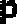 Limit pojistného plnění pro jednu poj. události')1Technologie kašny560 000 Kč5 000 Kčjednu a každou pojistnou událost a novou cenunesjednává senesjednává sePoznámky: S oluúčast ro l' ovodeň záplavu” ve 'ši 	- 20 000 KčPoznámky: S oluúčast ro l' ovodeň záplavu” ve 'ši 	- 20 000 KčPoznámky: S oluúčast ro l' ovodeň záplavu” ve 'ši 	- 20 000 KčPoznámky: S oluúčast ro l' ovodeň záplavu” ve 'ši 	- 20 000 KčPoznámky: S oluúčast ro l' ovodeň záplavu” ve 'ši 	- 20 000 KčPoznámky: S oluúčast ro l' ovodeň záplavu” ve 'ši 	- 20 000 KčMísto pojištění:Katastrální území s ravované městem Aš, 352 Ol, ČRMísto pojištění:Katastrální území s ravované městem Aš, 352 Ol, ČRMísto pojištění:Katastrální území s ravované městem Aš, 352 Ol, ČRMísto pojištění:Katastrální území s ravované městem Aš, 352 Ol, ČRMísto pojištění:Katastrální území s ravované městem Aš, 352 Ol, ČRMísto pojištění:Katastrální území s ravované městem Aš, 352 Ol, ČRMísto pojištění:Katastrální území s ravované městem Aš, 352 Ol, ČRMísto pojištění:Katastrální území s ravované městem Aš, 352 Ol, ČRRozsah ojištění: oj. nebez ečí dle čl. II. ZPP P-300/05Rozsah ojištění: oj. nebez ečí dle čl. II. ZPP P-300/05Rozsah ojištění: oj. nebez ečí dle čl. II. ZPP P-300/05Rozsah ojištění: oj. nebez ečí dle čl. II. ZPP P-300/05Rozsah ojištění: oj. nebez ečí dle čl. II. ZPP P-300/05Rozsah ojištění: oj. nebez ečí dle čl. II. ZPP P-300/05Rozsah ojištění: oj. nebez ečí dle čl. II. ZPP P-300/05Rozsah ojištění: oj. nebez ečí dle čl. II. ZPP P-300/05Pojištění se řídí: VPP P-100/09, zpp P-300/05 a doložkami DOBI, DOB3, DOB51 DOB6J DOB7, DOZ5, DOZ8, DST2, DST3, DST5, DST6, DST8Pojištění se řídí: VPP P-100/09, zpp P-300/05 a doložkami DOBI, DOB3, DOB51 DOB6J DOB7, DOZ5, DOZ8, DST2, DST3, DST5, DST6, DST8Pojištění se řídí: VPP P-100/09, zpp P-300/05 a doložkami DOBI, DOB3, DOB51 DOB6J DOB7, DOZ5, DOZ8, DST2, DST3, DST5, DST6, DST8Pojištění se řídí: VPP P-100/09, zpp P-300/05 a doložkami DOBI, DOB3, DOB51 DOB6J DOB7, DOZ5, DOZ8, DST2, DST3, DST5, DST6, DST8Pojištění se řídí: VPP P-100/09, zpp P-300/05 a doložkami DOBI, DOB3, DOB51 DOB6J DOB7, DOZ5, DOZ8, DST2, DST3, DST5, DST6, DST8Pojištění se řídí: VPP P-100/09, zpp P-300/05 a doložkami DOBI, DOB3, DOB51 DOB6J DOB7, DOZ5, DOZ8, DST2, DST3, DST5, DST6, DST8Pojištění se řídí: VPP P-100/09, zpp P-300/05 a doložkami DOBI, DOB3, DOB51 DOB6J DOB7, DOZ5, DOZ8, DST2, DST3, DST5, DST6, DST8Pojištění se řídí: VPP P-100/09, zpp P-300/05 a doložkami DOBI, DOB3, DOB51 DOB6J DOB7, DOZ5, DOZ8, DST2, DST3, DST5, DST6, DST8Poř.čísloPoř.čísloPředmět pojištění Agregovaná/celková/ pojistná částkaSpoluúčastS)Pojištění se sjednává*l)Maximální roční Limit pojistného plnění3)Limit pojistného plnění pro jednu poj. událostö11Překopávač kompostu ST250, 	P10390,r.v. 2010528 000 Kč”strojní poj. nebezpecł5 000 Kč, ostatní pojistná nebezpečí1 000 Kčjednu a každou pojistnou událost anovou cenunesjednává senesjednává sePoznámk : S oluúčast ro I' ovodeň - zá Lavu't ve 'ši 10%-20 000 KčPoznámk : S oluúčast ro I' ovodeň - zá Lavu't ve 'ši 10%-20 000 KčPoznámk : S oluúčast ro I' ovodeň - zá Lavu't ve 'ši 10%-20 000 KčPoznámk : S oluúčast ro I' ovodeň - zá Lavu't ve 'ši 10%-20 000 KčPoznámk : S oluúčast ro I' ovodeň - zá Lavu't ve 'ši 10%-20 000 KčPoznámk : S oluúčast ro I' ovodeň - zá Lavu't ve 'ši 10%-20 000 KčPoznámk : S oluúčast ro I' ovodeň - zá Lavu't ve 'ši 10%-20 000 KčPoznámk : S oluúčast ro I' ovodeň - zá Lavu't ve 'ši 10%-20 000 Kčustanoveni čl. ustanoveni čl. ustanoveni čl. ustanoveni čl. ustanoveni čl. ustanoveni čl. ustanoveni čl. Místo ojištění: Katastrální území s ravované městem Aš, 352 OI, ČRMísto ojištění: Katastrální území s ravované městem Aš, 352 OI, ČRMísto ojištění: Katastrální území s ravované městem Aš, 352 OI, ČRMísto ojištění: Katastrální území s ravované městem Aš, 352 OI, ČRMísto ojištění: Katastrální území s ravované městem Aš, 352 OI, ČRRozsah pojištění: oj. nebez ečí dle čl. II. ZPP P-320/05Rozsah pojištění: oj. nebez ečí dle čl. II. ZPP P-320/05Rozsah pojištění: oj. nebez ečí dle čl. II. ZPP P-320/05Rozsah pojištění: oj. nebez ečí dle čl. II. ZPP P-320/05Rozsah pojištění: oj. nebez ečí dle čl. II. ZPP P-320/05Pojištění se řídí: VPP P-100/09, zpp P-320/05 a doložkami DOBIJ DOB3, DOB5, DOBÍ DOB7Pojištění se řídí: VPP P-100/09, zpp P-320/05 a doložkami DOBIJ DOB3, DOB5, DOBÍ DOB7Pojištění se řídí: VPP P-100/09, zpp P-320/05 a doložkami DOBIJ DOB3, DOB5, DOBÍ DOB7Pojištění se řídí: VPP P-100/09, zpp P-320/05 a doložkami DOBIJ DOB3, DOB5, DOBÍ DOB7Pojištění se řídí: VPP P-100/09, zpp P-320/05 a doložkami DOBIJ DOB3, DOB5, DOBÍ DOB7Poř.čísloPředmět pojištění Agregovaná/celková/ pojistná částkaSpoluúčast5)Pojištění se sjednává*l)Maximální roční Limit pojistného plnění3)Limit pojistného plnění pro jednu poj. událost4)1Kamerový systém, radary389 277 Kč1 000 Kčjednu a každou pojistnou událost anovou cenunesjednává senesjednává sePoznámk : Spoluúčast ro ovodeň - záplavu” ve výši 	-20 000 KčPoznámk : Spoluúčast ro ovodeň - záplavu” ve výši 	-20 000 KčPoznámk : Spoluúčast ro ovodeň - záplavu” ve výši 	-20 000 KčPoznámk : Spoluúčast ro ovodeň - záplavu” ve výši 	-20 000 KčPoznámk : Spoluúčast ro ovodeň - záplavu” ve výši 	-20 000 KčMísto pojištění: Katastrální území s ravované městem Aš, 352 Ol, ČRMísto pojištění: Katastrální území s ravované městem Aš, 352 Ol, ČRMísto pojištění: Katastrální území s ravované městem Aš, 352 Ol, ČRMísto pojištění: Katastrální území s ravované městem Aš, 352 Ol, ČRMísto pojištění: Katastrální území s ravované městem Aš, 352 Ol, ČRMísto pojištění: Katastrální území s ravované městem Aš, 352 Ol, ČRRozsah pojištění: oj. nebezpečí dle čl. II. ZPP P-320/05Rozsah pojištění: oj. nebezpečí dle čl. II. ZPP P-320/05Rozsah pojištění: oj. nebezpečí dle čl. II. ZPP P-320/05Rozsah pojištění: oj. nebezpečí dle čl. II. ZPP P-320/05Rozsah pojištění: oj. nebezpečí dle čl. II. ZPP P-320/05Rozsah pojištění: oj. nebezpečí dle čl. II. ZPP P-320/05Pojištění se řídí: VPP 1)-100/09, zpp P-320/05 a doložkami DOBIJ DOB3, DOB5, DOB6, DOB7, DEL7, DEL8Pojištění se řídí: VPP 1)-100/09, zpp P-320/05 a doložkami DOBIJ DOB3, DOB5, DOB6, DOB7, DEL7, DEL8Pojištění se řídí: VPP 1)-100/09, zpp P-320/05 a doložkami DOBIJ DOB3, DOB5, DOB6, DOB7, DEL7, DEL8Pojištění se řídí: VPP 1)-100/09, zpp P-320/05 a doložkami DOBIJ DOB3, DOB5, DOB6, DOB7, DEL7, DEL8Pojištění se řídí: VPP 1)-100/09, zpp P-320/05 a doložkami DOBIJ DOB3, DOB5, DOB6, DOB7, DEL7, DEL8Pojištění se řídí: VPP 1)-100/09, zpp P-320/05 a doložkami DOBIJ DOB3, DOB5, DOB6, DOB7, DEL7, DEL8Poř.čísloPředmět pojištění Agregovaná/celková/ pojistná částkaSpoluúčast?Pojištění se sjednavaMaximální roční limit pojistného plnění3)Limit pojistného plnění pro jednu poj. událost4)1Vlastní zařízení včetně příslušenství podle jeho technické dokumentace - soubor7 000 000 Kč1000 Kčjednu a každou pojistnou událost anovou cenunesjednává senesjednává sePoznámk :Poznámk :Poznámk :Poznámk :Poznámk :Poznámk :Pojištění se řídí: VPP P-100/09, zpp P-600/05 a doložkami DOBI, DOB6, DODP2, DODP3 vč. DOZI a DOZ5, DODP4, DODP5, DODP6, DODP8, DXI, DX2, Nema•etková újma- ochrana osobnosti, Posk ování zdravotních služebPojištění se řídí: VPP P-100/09, zpp P-600/05 a doložkami DOBI, DOB6, DODP2, DODP3 vč. DOZI a DOZ5, DODP4, DODP5, DODP6, DODP8, DXI, DX2, Nema•etková újma- ochrana osobnosti, Posk ování zdravotních služebPojištění se řídí: VPP P-100/09, zpp P-600/05 a doložkami DOBI, DOB6, DODP2, DODP3 vč. DOZI a DOZ5, DODP4, DODP5, DODP6, DODP8, DXI, DX2, Nema•etková újma- ochrana osobnosti, Posk ování zdravotních služebPojištění se řídí: VPP P-100/09, zpp P-600/05 a doložkami DOBI, DOB6, DODP2, DODP3 vč. DOZI a DOZ5, DODP4, DODP5, DODP6, DODP8, DXI, DX2, Nema•etková újma- ochrana osobnosti, Posk ování zdravotních služebPojištění se řídí: VPP P-100/09, zpp P-600/05 a doložkami DOBI, DOB6, DODP2, DODP3 vč. DOZI a DOZ5, DODP4, DODP5, DODP6, DODP8, DXI, DX2, Nema•etková újma- ochrana osobnosti, Posk ování zdravotních služebPojištění se řídí: VPP P-100/09, zpp P-600/05 a doložkami DOBI, DOB6, DODP2, DODP3 vč. DOZI a DOZ5, DODP4, DODP5, DODP6, DODP8, DXI, DX2, Nema•etková újma- ochrana osobnosti, Posk ování zdravotních služebPojištění se řídí: VPP P-100/09, zpp P-600/05 a doložkami DOBI, DOB6, DODP2, DODP3 vč. DOZI a DOZ5, DODP4, DODP5, DODP6, DODP8, DXI, DX2, Nema•etková újma- ochrana osobnosti, Posk ování zdravotních služebpař. Císlopař. CísloRozsah pojištěníLimit pojistného lnění6)Sublimit pojistného lnění?)Spoluúčast5)Územní platnost poltstení11Pojištění obecné odpovědnosti za škodu a za škodu způsobenou vadou výrobku -rozsah pojištění dleDODP220 000 000 Kčnesjednává se, není-li dále uvedeno jinak1000 KčČeská republika22Cizí věci převzaté - rozšíření rozsahu o'ištění, DODP3500 000 Kč1000 KčČeská republika33Náklady zdravotní pojišťovny, orgánů nemocenského pojištění- rozšíření rozsahu ojištěníl DODP5 a DODP82 000 000 Kč1000 KčČeská republika44Cizí věci užívané - rozšíření rozsahu o 'ištění, DODP4500 000 Kč1 000 KčČeská republika55Pojištěníodpovědnosti za škody způsobené při výkonu veřejné moci rozsahu ojištění, DXI5 000 000 Kč5 000 KčČeská republika66Pojištění odpovědnosti za škody způsobené obecní policií - rozšíření rozsahu ojištění, DX21 000 000 Kč5 000 KčČeská republika77Nemajetková újma- ochrana osobnosti - rozšíření rozsahu ojłstenł5 000 000 Kč1000 KčČeská republika88Připojištění odpovědnosti členů orgánů za jinou než čistou finanční ú 'mu —s rozšírení rozsahu ojištění300 000 Kč10%Česká republikaPoznámky: Ujednává se spoluúčast 5) pro pojištění obecné odpovědnosti za škodu a za škodu způsobenou vadným výrobkem pro školy a školky ve výši 0,- KE.Odchylně od čl. IV. bodu If) ZPP P-600/05 se ujednává, že pojistitel uhradí i škody způsobené zavlečením nebo rozšířením nakažlivé choroby — salmonelózy, listeriózy.Dále se ujednává':V případě odpovědnosti za újmu na zdraví nebo životě člověka poskytne pojistitel i náhradu duševních útrap manžela, rodiče, dítěte nebo jiné osoby blízké poškozenému v případě usmrcení či zvlášť závažného ublížení na zdraví poškozeného.Sublimit pojistného plnění7) pro následnou finanční škodu se sjednává ve výši 1000 000,- Kč a spoluúčastí 5 000,- Kč.Sublimit pojistného plnění pro pojištění odpovědnosti za škodu způsobenou vadným výrobkem se sjednává ve výši 5 000 000,- Kč a spoluúčastí 5 000,- Kč.Sublimit pojistného plněni7) pro pojištěni křížové odpovědnosti v rozsahu doložky DODP6 se sjednává ve výši 5 000 Kč a spoluúčastí 1000,- Kč. Pojištění křížové odpovědnosti se vztahuje pouze na události způsobené na majetku, životě, zdraví, pojištění se nevztahuje na jinou majetkovou škodu ve smyslu čl. I odst. (2) písm. a) bod iii) ZPP P-600/05J Čistou finanční škodu či náhradu nemajetkové újmy.Provoz pracovních strojů - Rozšíření rozsahu pojištěníOdchylně od ČL. IV, odst. 1) písm. b) ZPP P-600/05 se pojištění vztahuje i na povinnost pojištěného nahradit újmu způsobenou v souvislosti s vlastnictvím nebo provozem motorového vozidla sloužícího jako pracovní stroj, včetně újmy způsobené výkonem činnosti pracovního stroje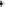 Pojištění se však nevztahuje na povinnost pojištěného nahradit újmu, pokud:v souvislosti se škodnou událostí bylo nebo mohlo být uplatněno právo na plnění z pojištění odpovědnosti za újmu (škodu) sjednaného ve prospěch pojištěného jinou pojistnou smlouvou (zejména z povinného pojištění odpovědnosti za újmu způsobenou provozem vozidla)jde o újmu, jejíž náhrada je předmětem povinného pojištění odpovědnosti za újmu způsobenou provozem vozidla, ale právo na plnění z takového pojištění nemohlo být uplatněno z důvodu, že:i) byla porušena povinnost takové pojištění uzavřít, ii) jde o vozidlo, pro které právní předpis stanoví výjimku z povinného pojištění odpovědnosti za újmu způsobenou provozem vozidla, nebo 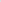 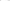 iii) k újmě došlo při provozu vozidla na pozemní komunikaci, na které bylo toto vozidlo provozováno v rozporu s právními předpisy,jde o újmu, jejíž náhrada je právním předpisem vyloučena z povinného pojištění odpovědnosti za újmu způsobenou provozem vozidla, neboke vzniku újmy došlo při účasti na motoristickém závodě nebo soutěži nebo v průběhu přípravy na ně, Toto pojištění se pro případ újmy způsobené:výkonem činnosti pracovního stroje, která (újma) nemá původ v jeho jízdě, sjednává se sublimitem ve výši rovnající se limitu pojistného plnění pro pojištění odpovědnosti za škodu,jinak než v případě uvedeném pod písm. a) sjednává se sublimitem pojistného plnění 7) ve výši 500.Poznámky: Ujednává se spoluúčast 5) pro pojištění obecné odpovědnosti za škodu a za škodu způsobenou vadným výrobkem pro školy a školky ve výši 0,- KE.Odchylně od čl. IV. bodu If) ZPP P-600/05 se ujednává, že pojistitel uhradí i škody způsobené zavlečením nebo rozšířením nakažlivé choroby — salmonelózy, listeriózy.Dále se ujednává':V případě odpovědnosti za újmu na zdraví nebo životě člověka poskytne pojistitel i náhradu duševních útrap manžela, rodiče, dítěte nebo jiné osoby blízké poškozenému v případě usmrcení či zvlášť závažného ublížení na zdraví poškozeného.Sublimit pojistného plnění7) pro následnou finanční škodu se sjednává ve výši 1000 000,- Kč a spoluúčastí 5 000,- Kč.Sublimit pojistného plnění pro pojištění odpovědnosti za škodu způsobenou vadným výrobkem se sjednává ve výši 5 000 000,- Kč a spoluúčastí 5 000,- Kč.Sublimit pojistného plněni7) pro pojištěni křížové odpovědnosti v rozsahu doložky DODP6 se sjednává ve výši 5 000 Kč a spoluúčastí 1000,- Kč. Pojištění křížové odpovědnosti se vztahuje pouze na události způsobené na majetku, životě, zdraví, pojištění se nevztahuje na jinou majetkovou škodu ve smyslu čl. I odst. (2) písm. a) bod iii) ZPP P-600/05J Čistou finanční škodu či náhradu nemajetkové újmy.Provoz pracovních strojů - Rozšíření rozsahu pojištěníOdchylně od ČL. IV, odst. 1) písm. b) ZPP P-600/05 se pojištění vztahuje i na povinnost pojištěného nahradit újmu způsobenou v souvislosti s vlastnictvím nebo provozem motorového vozidla sloužícího jako pracovní stroj, včetně újmy způsobené výkonem činnosti pracovního strojePojištění se však nevztahuje na povinnost pojištěného nahradit újmu, pokud:v souvislosti se škodnou událostí bylo nebo mohlo být uplatněno právo na plnění z pojištění odpovědnosti za újmu (škodu) sjednaného ve prospěch pojištěného jinou pojistnou smlouvou (zejména z povinného pojištění odpovědnosti za újmu způsobenou provozem vozidla)jde o újmu, jejíž náhrada je předmětem povinného pojištění odpovědnosti za újmu způsobenou provozem vozidla, ale právo na plnění z takového pojištění nemohlo být uplatněno z důvodu, že:i) byla porušena povinnost takové pojištění uzavřít, ii) jde o vozidlo, pro které právní předpis stanoví výjimku z povinného pojištění odpovědnosti za újmu způsobenou provozem vozidla, nebo iii) k újmě došlo při provozu vozidla na pozemní komunikaci, na které bylo toto vozidlo provozováno v rozporu s právními předpisy,jde o újmu, jejíž náhrada je právním předpisem vyloučena z povinného pojištění odpovědnosti za újmu způsobenou provozem vozidla, neboke vzniku újmy došlo při účasti na motoristickém závodě nebo soutěži nebo v průběhu přípravy na ně, Toto pojištění se pro případ újmy způsobené:výkonem činnosti pracovního stroje, která (újma) nemá původ v jeho jízdě, sjednává se sublimitem ve výši rovnající se limitu pojistného plnění pro pojištění odpovědnosti za škodu,jinak než v případě uvedeném pod písm. a) sjednává se sublimitem pojistného plnění 7) ve výši 500.Poznámky: Ujednává se spoluúčast 5) pro pojištění obecné odpovědnosti za škodu a za škodu způsobenou vadným výrobkem pro školy a školky ve výši 0,- KE.Odchylně od čl. IV. bodu If) ZPP P-600/05 se ujednává, že pojistitel uhradí i škody způsobené zavlečením nebo rozšířením nakažlivé choroby — salmonelózy, listeriózy.Dále se ujednává':V případě odpovědnosti za újmu na zdraví nebo životě člověka poskytne pojistitel i náhradu duševních útrap manžela, rodiče, dítěte nebo jiné osoby blízké poškozenému v případě usmrcení či zvlášť závažného ublížení na zdraví poškozeného.Sublimit pojistného plnění7) pro následnou finanční škodu se sjednává ve výši 1000 000,- Kč a spoluúčastí 5 000,- Kč.Sublimit pojistného plnění pro pojištění odpovědnosti za škodu způsobenou vadným výrobkem se sjednává ve výši 5 000 000,- Kč a spoluúčastí 5 000,- Kč.Sublimit pojistného plněni7) pro pojištěni křížové odpovědnosti v rozsahu doložky DODP6 se sjednává ve výši 5 000 Kč a spoluúčastí 1000,- Kč. Pojištění křížové odpovědnosti se vztahuje pouze na události způsobené na majetku, životě, zdraví, pojištění se nevztahuje na jinou majetkovou škodu ve smyslu čl. I odst. (2) písm. a) bod iii) ZPP P-600/05J Čistou finanční škodu či náhradu nemajetkové újmy.Provoz pracovních strojů - Rozšíření rozsahu pojištěníOdchylně od ČL. IV, odst. 1) písm. b) ZPP P-600/05 se pojištění vztahuje i na povinnost pojištěného nahradit újmu způsobenou v souvislosti s vlastnictvím nebo provozem motorového vozidla sloužícího jako pracovní stroj, včetně újmy způsobené výkonem činnosti pracovního strojePojištění se však nevztahuje na povinnost pojištěného nahradit újmu, pokud:v souvislosti se škodnou událostí bylo nebo mohlo být uplatněno právo na plnění z pojištění odpovědnosti za újmu (škodu) sjednaného ve prospěch pojištěného jinou pojistnou smlouvou (zejména z povinného pojištění odpovědnosti za újmu způsobenou provozem vozidla)jde o újmu, jejíž náhrada je předmětem povinného pojištění odpovědnosti za újmu způsobenou provozem vozidla, ale právo na plnění z takového pojištění nemohlo být uplatněno z důvodu, že:i) byla porušena povinnost takové pojištění uzavřít, ii) jde o vozidlo, pro které právní předpis stanoví výjimku z povinného pojištění odpovědnosti za újmu způsobenou provozem vozidla, nebo iii) k újmě došlo při provozu vozidla na pozemní komunikaci, na které bylo toto vozidlo provozováno v rozporu s právními předpisy,jde o újmu, jejíž náhrada je právním předpisem vyloučena z povinného pojištění odpovědnosti za újmu způsobenou provozem vozidla, neboke vzniku újmy došlo při účasti na motoristickém závodě nebo soutěži nebo v průběhu přípravy na ně, Toto pojištění se pro případ újmy způsobené:výkonem činnosti pracovního stroje, která (újma) nemá původ v jeho jízdě, sjednává se sublimitem ve výši rovnající se limitu pojistného plnění pro pojištění odpovědnosti za škodu,jinak než v případě uvedeném pod písm. a) sjednává se sublimitem pojistného plnění 7) ve výši 500.Poznámky: Ujednává se spoluúčast 5) pro pojištění obecné odpovědnosti za škodu a za škodu způsobenou vadným výrobkem pro školy a školky ve výši 0,- KE.Odchylně od čl. IV. bodu If) ZPP P-600/05 se ujednává, že pojistitel uhradí i škody způsobené zavlečením nebo rozšířením nakažlivé choroby — salmonelózy, listeriózy.Dále se ujednává':V případě odpovědnosti za újmu na zdraví nebo životě člověka poskytne pojistitel i náhradu duševních útrap manžela, rodiče, dítěte nebo jiné osoby blízké poškozenému v případě usmrcení či zvlášť závažného ublížení na zdraví poškozeného.Sublimit pojistného plnění7) pro následnou finanční škodu se sjednává ve výši 1000 000,- Kč a spoluúčastí 5 000,- Kč.Sublimit pojistného plnění pro pojištění odpovědnosti za škodu způsobenou vadným výrobkem se sjednává ve výši 5 000 000,- Kč a spoluúčastí 5 000,- Kč.Sublimit pojistného plněni7) pro pojištěni křížové odpovědnosti v rozsahu doložky DODP6 se sjednává ve výši 5 000 Kč a spoluúčastí 1000,- Kč. Pojištění křížové odpovědnosti se vztahuje pouze na události způsobené na majetku, životě, zdraví, pojištění se nevztahuje na jinou majetkovou škodu ve smyslu čl. I odst. (2) písm. a) bod iii) ZPP P-600/05J Čistou finanční škodu či náhradu nemajetkové újmy.Provoz pracovních strojů - Rozšíření rozsahu pojištěníOdchylně od ČL. IV, odst. 1) písm. b) ZPP P-600/05 se pojištění vztahuje i na povinnost pojištěného nahradit újmu způsobenou v souvislosti s vlastnictvím nebo provozem motorového vozidla sloužícího jako pracovní stroj, včetně újmy způsobené výkonem činnosti pracovního strojePojištění se však nevztahuje na povinnost pojištěného nahradit újmu, pokud:v souvislosti se škodnou událostí bylo nebo mohlo být uplatněno právo na plnění z pojištění odpovědnosti za újmu (škodu) sjednaného ve prospěch pojištěného jinou pojistnou smlouvou (zejména z povinného pojištění odpovědnosti za újmu způsobenou provozem vozidla)jde o újmu, jejíž náhrada je předmětem povinného pojištění odpovědnosti za újmu způsobenou provozem vozidla, ale právo na plnění z takového pojištění nemohlo být uplatněno z důvodu, že:i) byla porušena povinnost takové pojištění uzavřít, ii) jde o vozidlo, pro které právní předpis stanoví výjimku z povinného pojištění odpovědnosti za újmu způsobenou provozem vozidla, nebo iii) k újmě došlo při provozu vozidla na pozemní komunikaci, na které bylo toto vozidlo provozováno v rozporu s právními předpisy,jde o újmu, jejíž náhrada je právním předpisem vyloučena z povinného pojištění odpovědnosti za újmu způsobenou provozem vozidla, neboke vzniku újmy došlo při účasti na motoristickém závodě nebo soutěži nebo v průběhu přípravy na ně, Toto pojištění se pro případ újmy způsobené:výkonem činnosti pracovního stroje, která (újma) nemá původ v jeho jízdě, sjednává se sublimitem ve výši rovnající se limitu pojistného plnění pro pojištění odpovědnosti za škodu,jinak než v případě uvedeném pod písm. a) sjednává se sublimitem pojistného plnění 7) ve výši 500.Poznámky: Ujednává se spoluúčast 5) pro pojištění obecné odpovědnosti za škodu a za škodu způsobenou vadným výrobkem pro školy a školky ve výši 0,- KE.Odchylně od čl. IV. bodu If) ZPP P-600/05 se ujednává, že pojistitel uhradí i škody způsobené zavlečením nebo rozšířením nakažlivé choroby — salmonelózy, listeriózy.Dále se ujednává':V případě odpovědnosti za újmu na zdraví nebo životě člověka poskytne pojistitel i náhradu duševních útrap manžela, rodiče, dítěte nebo jiné osoby blízké poškozenému v případě usmrcení či zvlášť závažného ublížení na zdraví poškozeného.Sublimit pojistného plnění7) pro následnou finanční škodu se sjednává ve výši 1000 000,- Kč a spoluúčastí 5 000,- Kč.Sublimit pojistného plnění pro pojištění odpovědnosti za škodu způsobenou vadným výrobkem se sjednává ve výši 5 000 000,- Kč a spoluúčastí 5 000,- Kč.Sublimit pojistného plněni7) pro pojištěni křížové odpovědnosti v rozsahu doložky DODP6 se sjednává ve výši 5 000 Kč a spoluúčastí 1000,- Kč. Pojištění křížové odpovědnosti se vztahuje pouze na události způsobené na majetku, životě, zdraví, pojištění se nevztahuje na jinou majetkovou škodu ve smyslu čl. I odst. (2) písm. a) bod iii) ZPP P-600/05J Čistou finanční škodu či náhradu nemajetkové újmy.Provoz pracovních strojů - Rozšíření rozsahu pojištěníOdchylně od ČL. IV, odst. 1) písm. b) ZPP P-600/05 se pojištění vztahuje i na povinnost pojištěného nahradit újmu způsobenou v souvislosti s vlastnictvím nebo provozem motorového vozidla sloužícího jako pracovní stroj, včetně újmy způsobené výkonem činnosti pracovního strojePojištění se však nevztahuje na povinnost pojištěného nahradit újmu, pokud:v souvislosti se škodnou událostí bylo nebo mohlo být uplatněno právo na plnění z pojištění odpovědnosti za újmu (škodu) sjednaného ve prospěch pojištěného jinou pojistnou smlouvou (zejména z povinného pojištění odpovědnosti za újmu způsobenou provozem vozidla)jde o újmu, jejíž náhrada je předmětem povinného pojištění odpovědnosti za újmu způsobenou provozem vozidla, ale právo na plnění z takového pojištění nemohlo být uplatněno z důvodu, že:i) byla porušena povinnost takové pojištění uzavřít, ii) jde o vozidlo, pro které právní předpis stanoví výjimku z povinného pojištění odpovědnosti za újmu způsobenou provozem vozidla, nebo iii) k újmě došlo při provozu vozidla na pozemní komunikaci, na které bylo toto vozidlo provozováno v rozporu s právními předpisy,jde o újmu, jejíž náhrada je právním předpisem vyloučena z povinného pojištění odpovědnosti za újmu způsobenou provozem vozidla, neboke vzniku újmy došlo při účasti na motoristickém závodě nebo soutěži nebo v průběhu přípravy na ně, Toto pojištění se pro případ újmy způsobené:výkonem činnosti pracovního stroje, která (újma) nemá původ v jeho jízdě, sjednává se sublimitem ve výši rovnající se limitu pojistného plnění pro pojištění odpovědnosti za škodu,jinak než v případě uvedeném pod písm. a) sjednává se sublimitem pojistného plnění 7) ve výši 500.Poznámky: Ujednává se spoluúčast 5) pro pojištění obecné odpovědnosti za škodu a za škodu způsobenou vadným výrobkem pro školy a školky ve výši 0,- KE.Odchylně od čl. IV. bodu If) ZPP P-600/05 se ujednává, že pojistitel uhradí i škody způsobené zavlečením nebo rozšířením nakažlivé choroby — salmonelózy, listeriózy.Dále se ujednává':V případě odpovědnosti za újmu na zdraví nebo životě člověka poskytne pojistitel i náhradu duševních útrap manžela, rodiče, dítěte nebo jiné osoby blízké poškozenému v případě usmrcení či zvlášť závažného ublížení na zdraví poškozeného.Sublimit pojistného plnění7) pro následnou finanční škodu se sjednává ve výši 1000 000,- Kč a spoluúčastí 5 000,- Kč.Sublimit pojistného plnění pro pojištění odpovědnosti za škodu způsobenou vadným výrobkem se sjednává ve výši 5 000 000,- Kč a spoluúčastí 5 000,- Kč.Sublimit pojistného plněni7) pro pojištěni křížové odpovědnosti v rozsahu doložky DODP6 se sjednává ve výši 5 000 Kč a spoluúčastí 1000,- Kč. Pojištění křížové odpovědnosti se vztahuje pouze na události způsobené na majetku, životě, zdraví, pojištění se nevztahuje na jinou majetkovou škodu ve smyslu čl. I odst. (2) písm. a) bod iii) ZPP P-600/05J Čistou finanční škodu či náhradu nemajetkové újmy.Provoz pracovních strojů - Rozšíření rozsahu pojištěníOdchylně od ČL. IV, odst. 1) písm. b) ZPP P-600/05 se pojištění vztahuje i na povinnost pojištěného nahradit újmu způsobenou v souvislosti s vlastnictvím nebo provozem motorového vozidla sloužícího jako pracovní stroj, včetně újmy způsobené výkonem činnosti pracovního strojePojištění se však nevztahuje na povinnost pojištěného nahradit újmu, pokud:v souvislosti se škodnou událostí bylo nebo mohlo být uplatněno právo na plnění z pojištění odpovědnosti za újmu (škodu) sjednaného ve prospěch pojištěného jinou pojistnou smlouvou (zejména z povinného pojištění odpovědnosti za újmu způsobenou provozem vozidla)jde o újmu, jejíž náhrada je předmětem povinného pojištění odpovědnosti za újmu způsobenou provozem vozidla, ale právo na plnění z takového pojištění nemohlo být uplatněno z důvodu, že:i) byla porušena povinnost takové pojištění uzavřít, ii) jde o vozidlo, pro které právní předpis stanoví výjimku z povinného pojištění odpovědnosti za újmu způsobenou provozem vozidla, nebo iii) k újmě došlo při provozu vozidla na pozemní komunikaci, na které bylo toto vozidlo provozováno v rozporu s právními předpisy,jde o újmu, jejíž náhrada je právním předpisem vyloučena z povinného pojištění odpovědnosti za újmu způsobenou provozem vozidla, neboke vzniku újmy došlo při účasti na motoristickém závodě nebo soutěži nebo v průběhu přípravy na ně, Toto pojištění se pro případ újmy způsobené:výkonem činnosti pracovního stroje, která (újma) nemá původ v jeho jízdě, sjednává se sublimitem ve výši rovnající se limitu pojistného plnění pro pojištění odpovědnosti za škodu,jinak než v případě uvedeném pod písm. a) sjednává se sublimitem pojistného plnění 7) ve výši 500.Poznámky: Ujednává se spoluúčast 5) pro pojištění obecné odpovědnosti za škodu a za škodu způsobenou vadným výrobkem pro školy a školky ve výši 0,- KE.Odchylně od čl. IV. bodu If) ZPP P-600/05 se ujednává, že pojistitel uhradí i škody způsobené zavlečením nebo rozšířením nakažlivé choroby — salmonelózy, listeriózy.Dále se ujednává':V případě odpovědnosti za újmu na zdraví nebo životě člověka poskytne pojistitel i náhradu duševních útrap manžela, rodiče, dítěte nebo jiné osoby blízké poškozenému v případě usmrcení či zvlášť závažného ublížení na zdraví poškozeného.Sublimit pojistného plnění7) pro následnou finanční škodu se sjednává ve výši 1000 000,- Kč a spoluúčastí 5 000,- Kč.Sublimit pojistného plnění pro pojištění odpovědnosti za škodu způsobenou vadným výrobkem se sjednává ve výši 5 000 000,- Kč a spoluúčastí 5 000,- Kč.Sublimit pojistného plněni7) pro pojištěni křížové odpovědnosti v rozsahu doložky DODP6 se sjednává ve výši 5 000 Kč a spoluúčastí 1000,- Kč. Pojištění křížové odpovědnosti se vztahuje pouze na události způsobené na majetku, životě, zdraví, pojištění se nevztahuje na jinou majetkovou škodu ve smyslu čl. I odst. (2) písm. a) bod iii) ZPP P-600/05J Čistou finanční škodu či náhradu nemajetkové újmy.Provoz pracovních strojů - Rozšíření rozsahu pojištěníOdchylně od ČL. IV, odst. 1) písm. b) ZPP P-600/05 se pojištění vztahuje i na povinnost pojištěného nahradit újmu způsobenou v souvislosti s vlastnictvím nebo provozem motorového vozidla sloužícího jako pracovní stroj, včetně újmy způsobené výkonem činnosti pracovního strojePojištění se však nevztahuje na povinnost pojištěného nahradit újmu, pokud:v souvislosti se škodnou událostí bylo nebo mohlo být uplatněno právo na plnění z pojištění odpovědnosti za újmu (škodu) sjednaného ve prospěch pojištěného jinou pojistnou smlouvou (zejména z povinného pojištění odpovědnosti za újmu způsobenou provozem vozidla)jde o újmu, jejíž náhrada je předmětem povinného pojištění odpovědnosti za újmu způsobenou provozem vozidla, ale právo na plnění z takového pojištění nemohlo být uplatněno z důvodu, že:i) byla porušena povinnost takové pojištění uzavřít, ii) jde o vozidlo, pro které právní předpis stanoví výjimku z povinného pojištění odpovědnosti za újmu způsobenou provozem vozidla, nebo iii) k újmě došlo při provozu vozidla na pozemní komunikaci, na které bylo toto vozidlo provozováno v rozporu s právními předpisy,jde o újmu, jejíž náhrada je právním předpisem vyloučena z povinného pojištění odpovědnosti za újmu způsobenou provozem vozidla, neboke vzniku újmy došlo při účasti na motoristickém závodě nebo soutěži nebo v průběhu přípravy na ně, Toto pojištění se pro případ újmy způsobené:výkonem činnosti pracovního stroje, která (újma) nemá původ v jeho jízdě, sjednává se sublimitem ve výši rovnající se limitu pojistného plnění pro pojištění odpovědnosti za škodu,jinak než v případě uvedeném pod písm. a) sjednává se sublimitem pojistného plnění 7) ve výši 500.Odchylně od čl. IV. odst. (2) písm. d) ZPP P - 600/05 se sjednává dodatkové pojištění odpovědnosti za škodu na majetku nebo na zdraví, kterou způsobí osoba vykonávající veřejnou službu ve prospěch pojištěných nebo která bude takové osobě při výkonu veřejné služby způsobena (dále jen dodatkové „pojištění odpovědnosti z výkonu veřejné služby'), Pro účely tohoto dodatkového pojištění odpovědnosti z výkonu veřejné služby je pojištěným také: úřad práce České republiky (Česká republika), osoba vykonávající veřejnou službu ve prospěch pojištěného, na kterého se vztahuje toto dodatkové pojištění odpovědnosti z výkonu veřejné služby.Sublimit pojistného plnění (horní hranice pojistného plnění z jedné pojistné události a ze všech pojistných událostí vzniklých během jednoho pojistného roku, který se sjednává v rámci Limitu pojistného plnění pro pojištění odpovědnosti za škodu, činí pro toto dodatkové pojištění odpovědnosti z výkonu veřejné služby 3 000 000 Kč.Spoluúčast pojištěného na plnění z každé pojistné události činí pro toto dodatkové pojištění odpovědnosti z výkonu veřejné služb 1000 Kč. Roční pojistné za dodatkové ojištění od ovědnosti z výkonu veřejné služby činí 7 280 Kč.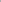 Odchylně od čl. IV. odst. (2) písm. d) ZPP P - 600/05 se sjednává dodatkové pojištění odpovědnosti za škodu na majetku nebo na zdraví, kterou způsobí osoba vykonávající veřejnou službu ve prospěch pojištěných nebo která bude takové osobě při výkonu veřejné služby způsobena (dále jen dodatkové „pojištění odpovědnosti z výkonu veřejné služby'), Pro účely tohoto dodatkového pojištění odpovědnosti z výkonu veřejné služby je pojištěným také: úřad práce České republiky (Česká republika), osoba vykonávající veřejnou službu ve prospěch pojištěného, na kterého se vztahuje toto dodatkové pojištění odpovědnosti z výkonu veřejné služby.Sublimit pojistného plnění (horní hranice pojistného plnění z jedné pojistné události a ze všech pojistných událostí vzniklých během jednoho pojistného roku, který se sjednává v rámci Limitu pojistného plnění pro pojištění odpovědnosti za škodu, činí pro toto dodatkové pojištění odpovědnosti z výkonu veřejné služby 3 000 000 Kč.Spoluúčast pojištěného na plnění z každé pojistné události činí pro toto dodatkové pojištění odpovědnosti z výkonu veřejné služb 1000 Kč. Roční pojistné za dodatkové ojištění od ovědnosti z výkonu veřejné služby činí 7 280 Kč.Odchylně od čl. IV. odst. (2) písm. d) ZPP P - 600/05 se sjednává dodatkové pojištění odpovědnosti za škodu na majetku nebo na zdraví, kterou způsobí osoba vykonávající veřejnou službu ve prospěch pojištěných nebo která bude takové osobě při výkonu veřejné služby způsobena (dále jen dodatkové „pojištění odpovědnosti z výkonu veřejné služby'), Pro účely tohoto dodatkového pojištění odpovědnosti z výkonu veřejné služby je pojištěným také: úřad práce České republiky (Česká republika), osoba vykonávající veřejnou službu ve prospěch pojištěného, na kterého se vztahuje toto dodatkové pojištění odpovědnosti z výkonu veřejné služby.Sublimit pojistného plnění (horní hranice pojistného plnění z jedné pojistné události a ze všech pojistných událostí vzniklých během jednoho pojistného roku, který se sjednává v rámci Limitu pojistného plnění pro pojištění odpovědnosti za škodu, činí pro toto dodatkové pojištění odpovědnosti z výkonu veřejné služby 3 000 000 Kč.Spoluúčast pojištěného na plnění z každé pojistné události činí pro toto dodatkové pojištění odpovědnosti z výkonu veřejné služb 1000 Kč. Roční pojistné za dodatkové ojištění od ovědnosti z výkonu veřejné služby činí 7 280 Kč.Odchylně od čl. IV. odst. (2) písm. d) ZPP P - 600/05 se sjednává dodatkové pojištění odpovědnosti za škodu na majetku nebo na zdraví, kterou způsobí osoba vykonávající veřejnou službu ve prospěch pojištěných nebo která bude takové osobě při výkonu veřejné služby způsobena (dále jen dodatkové „pojištění odpovědnosti z výkonu veřejné služby'), Pro účely tohoto dodatkového pojištění odpovědnosti z výkonu veřejné služby je pojištěným také: úřad práce České republiky (Česká republika), osoba vykonávající veřejnou službu ve prospěch pojištěného, na kterého se vztahuje toto dodatkové pojištění odpovědnosti z výkonu veřejné služby.Sublimit pojistného plnění (horní hranice pojistného plnění z jedné pojistné události a ze všech pojistných událostí vzniklých během jednoho pojistného roku, který se sjednává v rámci Limitu pojistného plnění pro pojištění odpovědnosti za škodu, činí pro toto dodatkové pojištění odpovědnosti z výkonu veřejné služby 3 000 000 Kč.Spoluúčast pojištěného na plnění z každé pojistné události činí pro toto dodatkové pojištění odpovědnosti z výkonu veřejné služb 1000 Kč. Roční pojistné za dodatkové ojištění od ovědnosti z výkonu veřejné služby činí 7 280 Kč.Odchylně od čl. IV. odst. (2) písm. d) ZPP P - 600/05 se sjednává dodatkové pojištění odpovědnosti za škodu na majetku nebo na zdraví, kterou způsobí osoba vykonávající veřejnou službu ve prospěch pojištěných nebo která bude takové osobě při výkonu veřejné služby způsobena (dále jen dodatkové „pojištění odpovědnosti z výkonu veřejné služby'), Pro účely tohoto dodatkového pojištění odpovědnosti z výkonu veřejné služby je pojištěným také: úřad práce České republiky (Česká republika), osoba vykonávající veřejnou službu ve prospěch pojištěného, na kterého se vztahuje toto dodatkové pojištění odpovědnosti z výkonu veřejné služby.Sublimit pojistného plnění (horní hranice pojistného plnění z jedné pojistné události a ze všech pojistných událostí vzniklých během jednoho pojistného roku, který se sjednává v rámci Limitu pojistného plnění pro pojištění odpovědnosti za škodu, činí pro toto dodatkové pojištění odpovědnosti z výkonu veřejné služby 3 000 000 Kč.Spoluúčast pojištěného na plnění z každé pojistné události činí pro toto dodatkové pojištění odpovědnosti z výkonu veřejné služb 1000 Kč. Roční pojistné za dodatkové ojištění od ovědnosti z výkonu veřejné služby činí 7 280 Kč.Odchylně od čl. IV. odst. (2) písm. d) ZPP P - 600/05 se sjednává dodatkové pojištění odpovědnosti za škodu na majetku nebo na zdraví, kterou způsobí osoba vykonávající veřejnou službu ve prospěch pojištěných nebo která bude takové osobě při výkonu veřejné služby způsobena (dále jen dodatkové „pojištění odpovědnosti z výkonu veřejné služby'), Pro účely tohoto dodatkového pojištění odpovědnosti z výkonu veřejné služby je pojištěným také: úřad práce České republiky (Česká republika), osoba vykonávající veřejnou službu ve prospěch pojištěného, na kterého se vztahuje toto dodatkové pojištění odpovědnosti z výkonu veřejné služby.Sublimit pojistného plnění (horní hranice pojistného plnění z jedné pojistné události a ze všech pojistných událostí vzniklých během jednoho pojistného roku, který se sjednává v rámci Limitu pojistného plnění pro pojištění odpovědnosti za škodu, činí pro toto dodatkové pojištění odpovědnosti z výkonu veřejné služby 3 000 000 Kč.Spoluúčast pojištěného na plnění z každé pojistné události činí pro toto dodatkové pojištění odpovědnosti z výkonu veřejné služb 1000 Kč. Roční pojistné za dodatkové ojištění od ovědnosti z výkonu veřejné služby činí 7 280 Kč.Odchylně od čl. IV. odst. (2) písm. d) ZPP P - 600/05 se sjednává dodatkové pojištění odpovědnosti za škodu na majetku nebo na zdraví, kterou způsobí osoba vykonávající veřejnou službu ve prospěch pojištěných nebo která bude takové osobě při výkonu veřejné služby způsobena (dále jen dodatkové „pojištění odpovědnosti z výkonu veřejné služby'), Pro účely tohoto dodatkového pojištění odpovědnosti z výkonu veřejné služby je pojištěným také: úřad práce České republiky (Česká republika), osoba vykonávající veřejnou službu ve prospěch pojištěného, na kterého se vztahuje toto dodatkové pojištění odpovědnosti z výkonu veřejné služby.Sublimit pojistného plnění (horní hranice pojistného plnění z jedné pojistné události a ze všech pojistných událostí vzniklých během jednoho pojistného roku, který se sjednává v rámci Limitu pojistného plnění pro pojištění odpovědnosti za škodu, činí pro toto dodatkové pojištění odpovědnosti z výkonu veřejné služby 3 000 000 Kč.Spoluúčast pojištěného na plnění z každé pojistné události činí pro toto dodatkové pojištění odpovědnosti z výkonu veřejné služb 1000 Kč. Roční pojistné za dodatkové ojištění od ovědnosti z výkonu veřejné služby činí 7 280 Kč.